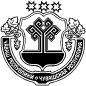 О бюджете Чувашско-Сорминского сельского поселения Аликовского района Чувашской Республики на 2021 год и на плановый период 2022 и 2023 годовСтатья 1. Основные характеристики бюджета Чувашско-Сорминского сельского поселения Аликовского района Чувашской Республики на 2021 год и на плановый период 2022 и 2023 годов1. Утвердить основные характеристики бюджета Чувашско-Сорминского сельского поселения Аликовского района Чувашской Республики на 2021 год:прогнозируемый общий объем доходов бюджета Чувашско-Сорминского сельского поселения Аликовского района Чувашской Республики в сумме 4 376,2 тыс. рублей, в том числе объем безвозмездных поступлений в сумме 3 034,1 тыс. руб., из них объем межбюджетных трансфертов, получаемых из бюджета Аликовского района Чувашской Республики 3 034,1 тыс. рублей;общий объем расходов бюджета Чувашско-Сорминского сельского поселения Аликовского района Чувашской Республики в сумме 4 376,2 тыс. рублей;предельный объем муниципального долга Чувашско-Сорминского сельского поселения Аликовского района Чувашской Республики в сумме 0,0 тыс. рублей;верхний предел муниципального долга Чувашско-Сорминского сельского поселения Аликовского района Чувашской Республики на 1 января 2022 года в сумме 0,0 тыс. рублей;прогнозируемый дефицит  бюджета Чувашско-Сорминского сельского поселения Аликовского района Чувашской Республики на 2021 год в сумме 0,0 тыс. рублей.2. Утвердить основные характеристики бюджета Чувашско-Сорминского сельского поселения Аликовского района Чувашской Республики на 2022 год:прогнозируемый общий объем доходов бюджета Чувашско-Сорминского сельского поселения Аликовского района Чувашской Республики в сумме 6 599,3  тыс. рублей, в том числе объем безвозмездных поступлений в сумме 5 254,1 тыс. руб., из них объем межбюджетных трансфертов, получаемых из бюджета Аликовского района Чувашской Республики 5 254,1 тыс. рублей;общий объем расходов бюджета Чувашско-Сорминского сельского поселения Аликовского района Чувашской Республики в сумме 6 599,3  тыс. рублей, в том числе условно утвержденные расходы в сумме 78,2 тыс. рублей;предельный объем муниципального долга Чувашско-Сорминского сельского поселения Аликовского района Чувашской Республики в сумме 0,0 тыс. рублей;верхний предел муниципального долга Чувашско-Сорминского сельского поселения Аликовского района Чувашской Республики на 1 января 2023 года в сумме 0,0 тыс. рублей;прогнозируемый дефицит  бюджета Чувашско-Сорминского сельского поселения Аликовского района Чувашской Республики на 2022 год в сумме 0,0 тыс. рублей.3. Утвердить основные характеристики бюджета Чувашско-Сорминского сельского поселения Аликовского района Чувашской Республики на 2023 год:прогнозируемый общий объем доходов бюджета Чувашско-Сорминского сельского поселения Аликовского района Чувашской Республики в сумме 4 125,7 тыс. рублей, в том числе объем безвозмездных поступлений в сумме 2 834,4 тыс. руб., из них объем межбюджетных трансфертов, получаемых из бюджета Аликовского района Чувашской Республики 2 834,4  тыс. рублей;общий объем расходов бюджета Чувашско-Сорминского сельского поселения Аликовского района Чувашской Республики в сумме 4 125,73 тыс. рублей, в том числе условно утвержденные расходы в сумме 149,8 тыс. рублей;предельный объем муниципального долга  Чувашско-Сорминского сельского поселения Аликовского района Чувашской Республики в сумме 0,0 тыс. рублей;верхний предел муниципального долга Чувашско-Сорминского сельского поселения Аликовского района Чувашской Республики на 1 января 2024 года в сумме 0,0 тыс. рублей;прогнозируемый дефицит  бюджета Чувашско-Сорминского сельского поселения Аликовского района Чувашской Республики на 2023 год в сумме 0,0 тыс. рублей.Статья 2. Нормативы зачисления доходов в бюджет Чувашско-Сорминского    сельского поселения Аликовского района Чувашской Республики на 2021 год и на плановый период 2022 и 2023 годовВ соответствии с пунктом 2 статьи 184.1 Бюджетного Кодекса Российской Федерации, пунктом 4 решения Собрания депутатов Чувашско-Сорминского сельского поселения Аликовского района 14.11.2014 г. № 145 «О регулировании бюджетных правоотношений в Чувашско-Сорминском сельском поселении Аликовского района» утвердить нормативы зачисления доходов в бюджет Чувашско-Сорминского сельского поселения Аликовского района Чувашской Республики на 2021 год и на плановый период 2022 и 2023годов, не установленные бюджетным законодательством Российской Федерации, согласно приложению 1 к настоящему решению.Статья 3. Дополнительные нормативы отчислений от налога на доходы с физических лицУстановить в порядке, предусмотренном статьей 58 Бюджетного кодекса Российской Федерации, статьей  3 решения Собрания депутатов Аликовского района «О бюджете Аликовского района Чувашской Республики на 2021 год и на плановый период 2022 и 2023 годов», поступление налога на доходы с физических лиц в бюджет Чувашско-Сорминского сельского поселения на 2021 год и на плановый период 2022 года сформировано с учетом дополнительного норматива  отчислений от налога на доходы физических лиц в бюджет поселения в размере 1,0 процента. Статья 4. Главные администраторы доходов бюджета Чувашско-Сорминского сельского поселения Аликовского района Чувашской Республики и главные администраторы источников финансирования дефицита бюджета Чувашско-Сорминского сельского поселения Аликовского района Чувашской Республики1. Утвердить перечень главных администраторов доходов бюджета Чувашско-Сорминского сельского поселения Аликовского района Чувашской Республики согласно приложению 2 к настоящему решению.2. Утвердить перечень главных администраторов источников финансирования дефицита бюджета Чувашско-Сорминского сельского поселения Аликовского района Чувашской Республики согласно приложению 3 к настоящему решению.3. Установить, что главные администраторы доходов, главные администраторы источников финансирования дефицита бюджета Чувашско-Сорминского сельского поселения Аликовского района Чувашской Республики осуществляют в соответствии с законодательством Российской Федерации, законодательством Чувашской Республики и нормативно правовыми актами сельского поселения контроль за правильностью исчисления, полнотой и своевременностью уплаты, начисления, учета, взыскания и принятия решений о возврате (зачете) излишне уплаченных (взысканных) платежей в бюджет, пеней и штрафов по ним.4. Установить, что уполномоченным органом по получению данных по лицевым счетам администраторов доходов бюджета Чувашско-Сорминского сельского поселения Аликовского района Чувашской Республики является финансовый орган, осуществляющий полномочия по формированию и исполнению бюджета Чувашско-Сорминского сельского поселения в соответствии с заключенным соглашением. Статья 5. Прогнозируемые объемы доходов бюджета Чувашско-Сорминского сельского поселения Аликовского района Чувашской Республики на 2021 год и на плановый период 2022 и 2023 годов Учесть в бюджете Чувашско-Сорминского сельского поселения Аликовского района Чувашской Республики прогнозируемые объемы поступлений доходов в бюджет Чувашско-Сорминского сельского поселения Аликовского района Чувашской Республики:на 2021 год согласно приложению 4 к настоящему решению;на 2022 и 2023 годы согласно приложению 5 к настоящему решению.Статья 6. Бюджетные ассигнования бюджета Чувашско-Сорминского сельского поселения Аликовского района Чувашской Республики на 2021 год и на плановый период 2022 и 2023 годов1. Утвердить:а) распределение бюджетных ассигнований по разделам, подразделам, целевым статьям (муниципальным программам Аликовского района и непрограммным направлениям деятельности) и группам (группам и подгруппам) видов расходов классификации расходов бюджета Чувашско-Сорминского сельского поселения Аликовского района Чувашской Республики на 2021 год согласно приложению 6 к настоящему решению;б) распределение бюджетных ассигнований по разделам, подразделам, целевым статья (муниципальным программам Аликовского района и непрограммным направлениям деятельности) и группам (группам и подгруппам) видов расходов классификации расходов бюджета Чувашско-Сорминского сельского поселения Аликовского района Чувашской Республики нам 2022 и 2023 годы согласно приложению 7 к настоящему решению;в) распределение бюджетных ассигнований по целевым статьям (муниципальным программам Аликовского района и непрограммным направлениям деятельности), группам (группам и подгруппам) видов расходов, разделам, подразделам  классификации расходов бюджета Чувашско-Сорминского сельского поселения Аликовского района Чувашской Республики на 2021 год согласно приложению 8 к настоящему решению;г) распределение бюджетных ассигнований по целевым статьям (муниципальным программам Аликовского района и непрограммным направлениям деятельности), группам (группам и подгруппам) видов расходов, разделам, подразделам  классификации расходов бюджета Чувашско-Сорминского сельского поселения Аликовского района Чувашской Республики на 2022 и 2023 годы согласно приложению 9 к настоящему решению;д) ведомственную структуру расходов бюджета Чувашско-Сорминского сельского поселения на 2021 год согласно приложению 10 к настоящему решению;е) ведомственную структуру расходов бюджета Чувашско-Сорминского  сельского поселения на 2022 и 2023 годы согласно приложению 11 к настоящему решению;2. Утвердить общий объем бюджетных ассигнований на исполнение публичных нормативных обязательств на 2021 год в сумме 0,0 тыс. рублей, на 2021 год в сумме 0,0 тыс. рублей, на 2022 год в сумме 0,0 тыс. рублей.3. Утвердить:объем бюджетных ассигнований Дорожного фонда Чувашско-Сорминского сельского поселения Аликовского района Чувашской Республики:на 2021 год в сумме 1034,4 тыс. рублей;на 2022 год в сумме 1347,4 тыс. рублей;на 2023 год в сумме 1347,4 тыс. рублей;прогнозируемый объем доходов бюджета Чувашско-Сорминского сельского поселения Аликовского района Чувашской Республики от поступлений, указанных в пункте 2 Решения Собрания депутатов Чувашско-Сорминского сельского поселения Аликовского района Чувашской Республики от 14 ноября 2013 года № 110  "О создании муниципального дорожного фонда Чувашско-Сорминского сельского поселения Аликовского района Чувашской Республики":на 2021 год в сумме 1034,4 тыс. рублей;на 2022 год в сумме 1347,4 тыс. рублей;на 2023 год в сумме 1347,4 тыс. рублей.Статья 7. Особенности использования в 2021 году средств, получаемых муниципальными учреждениями Чувашско-Сорминского сельского поселения Аликовского района Чувашской Республики1. Средства в валюте Российской Федерации, поступающие во временное распоряжение казенных учреждений Чувашско-Сорминского сельского поселения Аликовского района Чувашской Республики в соответствии с законодательными и иными нормативными правовыми актами Российской Федерации, законодательными и иными нормативными правовыми актами Чувашской Республики и нормативными правовыми актами  сельского поселения, учитываются на лицевых счетах, открытых им в Отделе № 4 Управления Федерального казначейства по Чувашской Республике, в порядке, установленном Управлением Федерального казначейства по Чувашской Республике.2.   Остатки средств на счете Отдела № 4 Управления Федерального казначейства по Чувашской Республике, открытом в Отделении – Национальном банке по Чувашской Республике Волго-Вятского главного управления Центрального банка Российской Федерации, поступивших во временное распоряжение получателя бюджетных средств в отчетном финансовом году, подлежат учету в текущем финансовом году  на лицевом счете для учета операций со средствами, поступающими во временное распоряжение получателя бюджетных средств, как остаток на 1 января текущего финансового года, если иное не установлено решением Собрания депутатов Чувашско-Сорминского сельского поселения Аликовского района Чувашской Республики о бюджете Чувашско-Сорминского сельского поселения.Статья 8. Особенности использования бюджетных ассигнований по обеспечению деятельности органов местного самоуправления Чувашско-Сорминского сельского поселения Аликовского районаАдминистрация Чувашско-Сорминского сельского поселения не вправе принимать решения, приводящие к увеличению в 2021 году численности муниципальных служащих и работников муниципальных учреждений, за исключением случаев принятия решений о наделении их дополнительными функциями.Статья 9. Особенности исполнения бюджета Чувашско-Сорминского сельского поселения Аликовского района Чувашской Республики1. Установить, что администрация Чувашско-Сорминского сельского поселения Аликовского района  Чувашской Республики вправе направлять доходы,  фактически полученные при исполнении бюджета Чувашско-Сорминского сельского поселения Аликовского района Чувашской Республики сверх утвержденного настоящим решением общего объема доходов, без внесения изменений в настоящее решение на исполнение публичных нормативных обязательств Чувашско-Сорминского сельского поселения Аликовского района Чувашской Республики в размере, предусмотренном пунктом 3 статьи 217 Бюджетного кодекса Российской Федерации, в случае принятия на федеральном и республиканском уровней решений об индексации пособий и иных компенсационных выплат.2. Установить, что в соответствии с пунктом 3 статьи 217 Бюджетного кодекса Российской Федерации основанием для внесения в показатели сводной бюджетной росписи бюджета Чувашско-Сорминского сельского поселения Аликовского района Чувашской Республики изменений, связанных с особенностями исполнения бюджета Чувашско-Сорминского сельского поселения Аликовского района Чувашской Республики и перераспределением бюджетных ассигнований между главными распорядителями средств бюджета Чувашско-Сорминского сельского поселения Аликовского района Чувашской Республики, являются:внесение изменений в бюджетную классификацию Российской Федерации, в том числе уточнение кодов бюджетной классификации по средствам, передаваемым на осуществление отдельных расходных полномочий;распределение зарезервированных в составе утвержденных статьей 6 настоящего решения бюджетных ассигнований, предусмотренных:по разделу 0111 «Резервные фонды» раздела 0100 «Общегосударственные вопросы» на финансирование мероприятий, предусмотренных Положением о порядке расходования средств резервного фонда администрации Чувашско-Сорминского сельского поселения Аликовского района, утвержденным решением Собрания депутатов Чувашско-Сорминского сельского поселения Аликовского района  от  08.12.2005 г., протокол №3 «Об утверждении Положения о резервном фонде администрации Чувашско-Сорминского сельского поселения Аликовского района», резервного фонда администрации Чувашско-Сорминского сельского поселения Аликовского района Чувашской Республики", на 2021 год в сумме 20,0 тыс. рублей, на 2022 год в сумме 4,0 тыс. рублей, на 2023 год в сумме 4,0 тыс. рублей3. Установить, что финансовый отдел администрации Аликовского района вправе перераспределять бюджетные ассигнования между видами источников финансирования дефицита бюджета Чувашско-Сорминского сельского поселения при образовании экономии в ходе исполнения бюджета Чувашско-Сорминского сельского поселения в пределах общего объема бюджетных ассигнований по источникам финансирования дефицита бюджета Чувашско-Сорминского сельского поселения.4. Установить, что не использованные по состоянию на 1 января 2021 года, остатки межбюджетных трансфертов, предоставленных из бюджета Аликовского района Чувашской Республики бюджету Чувашско-Сорминского сельского поселения в форме субсидий, субвенций и иных межбюджетных трансфертов, имеющих целевое назначение, подлежат возврату в бюджет Аликовского района Чувашской Республики в течение первых 10 рабочих дней 2021 года.      Глава Чувашско-Сорминского    сельского поселения                                                                                          И.В.ИгнатьеваПриложение 1к решению  Собрания депутатовЧувашско-Сорминского сельского поселения"О бюджете Чувашско-Сорминского сельскогопоселения Аликовского районаЧувашской Республики на 2021 годи на плановый период 2022 и 2023 годов"Нормативы зачисления доходов в бюджет Чувашско-Сорминского сельского поселения на 2021 год и на плановый период 2022 и 2023 годовПриложение 2к решению Собрания депутатовЧувашско-Сорминского сельского поселения"О бюджете  Чувашско-Сорминского сельскогопоселения Аликовского районаЧувашской Республики на 2021 годи на плановый период 2022 и 2023 годов "ПЕРЕЧЕНЬглавных администраторов доходов бюджетаЧувашско-Сорминского сельского поселения Аликовского районаЧувашской Республики на 2021 год и на плановый период 2022 и 2023 годовПриложение 3
к решению собрания депутатов Чувашско-Сорминского сельского поселения «О  бюджете Чувашско-Сорминского сельского поселения Аликовского района Чувашской Республики на 2021 год и на плановый период 2022 и 2023 годов» Перечень главных администраторов источников финансирования дефицита бюджета Чувашско-Сорминского сельского поселения Аликовского района Чувашской РеспубликиКод бюджетной классификации Российской ФедерацииНаименование доходаБюджеты сельских поселений1241 09 00000 00 0000 000ЗАДОЛЖЕННОСТЬ И ПЕРЕРАСЧЕТЫ ПО ОТМЕНЕННЫМ НАЛОГАМ, СБОРАМ И ИНЫМ ОБЯЗАТЕЛЬНЫМ ПЛАТЕЖАМ1 09 04053 10 0000 110Земельный налог (по обязательствам, возникшим до 1 января 2006 года), мобилизуемый на территориях поселений1001 11 00000 00 0000 000ДОХОДЫ ОТ ИСПОЛЬЗОВАНИЯ ИМУЩЕСТВА, НАХОДЯЩЕГОСЯ В ГОСУДАРСТВЕННОЙ И МУНИЦИПАЛЬНОЙ СОБСТВЕННОСТИ1 11 03050 10 0000 120Проценты, полученные от предоставления бюджетных кредитов внутри страны за счет средств бюджетов поселений1001 11 05025 10 0000 120Доходы, получаемые в виде арендной платы, а также средства от продажи права на заключение договоров аренды за земли, находящиеся в собственности сельских поселений (за исключением земельных участков муниципальных бюджетных и автономных учреждений)1001 11 05035 10 0000 120Доходы от сдачи в аренду имущества, находящегося в оперативном управлении органов управления поселений и созданных ими учреждений (за исключением имущества муниципальных автономных учреждений)1001 11 05075 10 0000 120Доходы от сдачи в аренду имущества, составляющего казну сельских поселений (за исключением земельных участков)1001 11 09045 10 0000 120Прочие поступления от использования имущества, находящегося в собственности поселений (за исключением имущества муниципальных бюджетных и автономных учреждений, а также имущества муниципальных  унитарных предприятий, в том числе казенных)1001 13 00000 00 0000 130ДОХОДЫ ОТ ОКАЗАНИЯ ПЛАТНЫХ УСЛУГ И КОМПЕНСАЦИИ ЗАТРАТ ГОСУДАРСТВА1 13 01995 10 0000 130Прочие доходы от оказания платных услуг (работ) получателями средств бюджетов поселений1001 13 02065 10 0000 130Доходы, поступающие в порядке возмещения расходов, понесенных в связи с эксплуатацией имущества сельских поселений1001 13 02995 10 0000 130Прочие доходы от компенсации затрат бюджетов поселений1001 14 00000 00 0000 000ДОХОДЫ ОТ ПРОДАЖИ МАТЕРИАЛЬНЫХ И НЕМАТЕРИАЛЬНЫХ АКТИВОВ1 14 01050 10 0000 410Доходы от продажи квартир, находящихся в собственности  поселений1001 14 02053 10 0000 410Доходы от реализации иного имущества, находящегося в собственности поселений (за исключением имущества муниципальных бюджетных и автономных учреждений, а также имущества муниципальных унитарных предприятий, в том числе казенных), в части реализации основных средств по указанному имуществу1001 14 02053 10 0000 440Доходы от реализации иного имущества, находящегося в собственности поселений (за исключением имущества муниципальных бюджетных и автономных учреждений, а также имущества муниципальных унитарных предприятий, в том числе казенных), в части реализации материальных запасов по указанному имуществу1001 14 03050 10 0000 410Средства от распоряжения и реализации конфискованного и иного имущества, обращенного в доходы поселений (в части реализации основных средств по указанному имуществу)1001 14 03050 10 0000 440Средства от распоряжения и реализации конфискованного и иного имущества, обращенного в доходы поселений (в части реализации материальных запасов по указанному имуществу)1001 14 04050 10 0000 420Доходы от продажи нематериальных активов, находящихся в собственности поселений1001 14 06025 10 0000 430Доходы от продажи земельных участков, находящихся в собственности поселений (за исключением земельных участков муниципальных бюджетных и автономных учреждений)1001 16 00000 00 0000 000ШТРАФЫ, САНКЦИИ, ВОЗМЕЩЕНИЕ УЩЕРБА1 16 33050 10 0000 140Денежные взыскания (штрафы) за нарушение законодательства Российской Федерации о контрактной системе в сфере закупок товаров, работ, услуг для обеспечения  государственных и муниципальных нужд для нужд сельских поселений1001 17 00000 00 0000 000ПРОЧИЕ НЕНАЛОГОВЫЕ ДОХОДЫ1 17 01050 10 0000 180Невыясненные поступления, зачисляемые в бюджеты поселений1001 17 05050 10 0000 180Прочие неналоговые доходы бюджетов поселений100Код бюджетной класси-Наименование главного  администратора фикации  РФАдминистрация Чувашско-Сорминского сельского поселенияАдминистрация Чувашско-Сорминского сельского поселения993 1 08 04020 10 0000 110Государственная пошлина  за совершение нотариальных  действий должностными лицами органов  местного самоуправления, уполномоченными в соответствии с законодательными актами российской Федерации на совершение нотариальных действий993 1 11 05025 10 0000 120Доходы, получаемые в виде арендной платы, а также средства от продажи права на заключение договоров аренды за земли, находящиеся в собственности поселений (за исключением земельных участков муниципальных бюджетных и автономных учреждений)993 1 11 05035 10 0000 120Доходы от сдачи в аренду имущества, находящегося в оперативном управлении органов управления поселений и созданных ими учреждений (за исключением имущества муниципальных бюджетных и автономных учреждений)993 1 11 05075 10 0000 120Доходы от сдачи в аренду имущества, составляющего казну сельских поселений (за исключением земельных участков)993 1 11 09045 10 0000 120Прочие поступления от использования имущества, находящегося в собственности поселений (за исключением имущества муниципальных бюджетных и автономных учреждений, а также имущества муниципальных унитарных предприятий, в том числе казенных)993 1 13 01995 10 0000 130Прочие доходы от оказания платных услуг (работ) получателями средств бюджетов поселений 993 1 13 02065 10 0000 130Доходы, поступающие в порядке возмещения расходов, понесенных в связи с эксплуатацией имущества сельских поселений 993 1 13 02995 10 0000 130Прочие доходы от компенсации затрат бюджетов поселений993 1 14 01050 10 0000 410Доходы от продажи квартир, находящихся в собственности  поселений993 1 14 02052 10 0000 410Доходы от реализации имущества, находящегося в оперативном управлении учреждений, находящихся в ведении органов управления поселения (за исключением имущества муниципальных бюджетных и автономных учреждений), в части реализации основных средств по указанному имуществу993 1 14 02053 10 0000 410Доходы от реализации иного имущества, находящегося в собственности поселений (за исключением имущества муниципальных бюджетных и автономных учреждений, а также имущества муниципальных унитарных предприятий, в том числе казенных), в части реализации основных средств по указанному имуществу993 1 14 02052 10 0000 440Доходы от реализации имущества, находящегося в оперативном управлении учреждений, находящихся в ведении органов управления поселения (за исключением имущества муниципальных бюджетных и автономных учреждений), в части реализации материальных запасов по указанному имуществу993 1 14 03050 10 0000 410Средства от распоряжения и реализации конфискованного и иного имущества, обращенного в доходы поселений (в части реализации основных средств по указанному имуществу)993 1 14 03050 10 0000 440Средства от распоряжения и реализации конфискованного и иного имущества, обращенного в доходы поселений (в части реализации материальных запасов по указанному имуществу)9931 14 04050 10 0000 420Доходы от продажи нематериальных активов, находящихся в собственности поселений993 1 14 06025 10 0000 430Доходы от продажи земельных участков, находящихся в собственности поселений (за исключением земельных участков муниципальных бюджетных и автономных учреждений)993 1 16 10100 10 0000 140Денежные взыскания, налагаемые в возмещение ущерба, причиненного в результате незаконного или нецелевого использования бюджетных средств (в части бюджетов сельских поселений)993 1 16 10061 10 0000 140Денежные взыскания (штрафы) за нарушение законодательства Российской Федерации о контрактной системе в сфере закупок товаров, работ, услуг для обеспечения государственных и муниципальных нужд для нужд сельских поселений993 1 16 90050 10 0000 140Прочие поступления от денежных взысканий (штрафов) и иных сумм в возмещение ущерба, зачисляемые в бюджеты поселений993 1 17 01050 10 0000 180Невыясненные поступления, зачисляемые в бюджеты поселений993 1 17 05050 10 0000 180Прочие неналоговые доходы бюджетов поселений993 2 02 15001 10 0000 150Дотации бюджетам сельских поселений на выравнивание бюджетной обеспеченности 993 2 02 15002 10 0000 150Дотации бюджетам сельских поселений на поддержку мер по обеспечению сбалансированности бюджетов993 2 02 15009 10 0000 150Дотации бюджетам  сельских поселений  на частичную компенсацию дополнительных расходов  на повышение оплаты труда работников бюджетной сферы993 2 02 19999 10 0000 150Прочие дотации бюджетам сельских поселений993 2 02 20077 10 0000 150Субсидии бюджетам сельских поселений на софинансирование капитальных вложений в объекты муниципальной собственности993 2 02 20216 10 0000 150Субсидии бюджетам сельских поселений на осуществление дорожной деятельности в отношении автомобильных дорог общего пользования, а также капитального  ремонта и ремонта дворовых территорий многоквартирных домов, проездов к дворовым территориям  многоквартирных домов населенных пунктов 993 2 02 25467 10 0000 150Субсидии бюджетам сельских поселений на обеспечение развития и укрепления материально – технической базы муниципальных домов культуры в населенных пунктах до 50 тысяч человек993 2 02 25467 10 0000 150Субсидии бюджетам сельских поселений на обеспечение развития и укрепления материально – технической базы муниципальных домов культуры в населенных пунктах до 50 тысяч человек993 2 02 25555 10 0000 150Субсидии бюджетам сельских поселений на реализацию программ формирования современной городской среды993 2 02 29999 10 0000 150Прочие субсидии бюджетам сельских поселений993 2 02 30024 10 0000 150Субвенции бюджетам сельских поселений на выполнение передаваемых полномочий субъектов Российской Федерации 993 2 02 35118 10 0000 150Субвенции бюджетам сельских поселений на осуществление первичного воинского учета на территориях, где отсутствуют военные комиссариаты993 2 02 39999 10 0000 150Прочие субвенции бюджетам сельских поселений993 2 02 40014 10 0000 150Межбюджетные трансферты, передаваемые бюджетам сельских поселений из бюджетов муниципальных районов, на осуществление части полномочий по решению вопросов местного значения в соответствии с заключенными соглашениями993 2 02 45160 10 0000 150Межбюджетные трансферты, передаваемые бюджетам сельских поселений для компенсации дополнительных расходов, возникших в результате решений, принятых органами власти другого уровня 993 2 02 45147 10 0000 150Межбюджетные трансферты, передаваемые бюджетам сельских поселений на государственную поддержку муниципальных учреждений культуры, находящихся на территориях сельских поселений993 2 02 45148 10 0000 150Межбюджетные трансферты, передаваемые бюджетам сельских поселений на государственную поддержку лучших работников муниципальных учреждений культуры, находящихся на территориях сельских поселений993 2 02 49999 10 0000 150Прочие межбюджетные трансферты, передаваемые бюджетам сельских поселений 993 2 07 05030 10 0000 150Прочие безвозмездные поступления в бюджеты поселений993 2 18 60010 10 0000 150Доходы бюджетов сельских поселений от  возврата остатков субсидий, субвенций и иных межбюджетных трансфертов, имеющих целевое назначение, прошлых лет из бюджетов муниципальных районов993 2 19 60010 10 0000 150Возврат прочих остатков субсидий, субвенций и иных межбюджетных трансфертов, имеющих целевое назначение, прошлых лет из бюджетов сельских поселенийКод бюджетной классификации Российской Федерации Код бюджетной классификации Российской Федерации Наименование главного администратора источников финансирования дефицита бюджета Чувашско-Сорминского сельского поселенияглавного администраторагруппы, подгруппы, статьи и вида источников финансирования дефицита бюджетаНаименование главного администратора источников финансирования дефицита бюджета Чувашско-Сорминского сельского поселения993Администрация Чувашско-Сорминского сельского поселенияАдминистрация Чувашско-Сорминского сельского поселения99301 01 00 00 10 0000 710Размещение муниципальных ценных бумаг поселений, номинальная стоимость которых указана в валюте Российской Федерации99301 01 00 00 10 0000 810Погашение муниципальных ценных бумаг поселений, номинальная стоимость которых указана в валюте Российской Федерации99301 02 00 00 10 0000 710Получение кредитов от кредитных организаций бюджетами поселений в валюте Российской Федерации99301 02 00 00 10 0000 810Погашение бюджетами поселений кредитов от кредитных организаций в валюте Российской Федерации99301 03 00 00 10 0000 710Получение кредитов от других бюджетов бюджетной системы Российской Федерации бюджетами поселений в валюте Российской Федерации99301 03 00 00 10 0000 810Погашение бюджетами поселений кредитов от других бюджетов бюджетной системы Российской Федерации в валюте Российской Федерации99301 05 02 01 10 0000 510Увеличение прочих остатков денежных средств бюджетов поселений99301 05 02 01 10 0000 610Уменьшение прочих остатков денежных средств бюджетов поселений99301 06  01 00 10 0000 630Продажа акций и иных форм участия в капитале, находящихся в собственности поселенийПриложение 4
к решению Собрания депутатов 
Чувашско-Сорминского сельского поселения Аликовского района Чувашской Республики 
«О бюджете Чувашско-Сорминского сельского поселения Аликовского района Чувашской Республики на 2021 год и на плановый период 2022 и 2023 годов»Приложение 4
к решению Собрания депутатов 
Чувашско-Сорминского сельского поселения Аликовского района Чувашской Республики 
«О бюджете Чувашско-Сорминского сельского поселения Аликовского района Чувашской Республики на 2021 год и на плановый период 2022 и 2023 годов»Прогнозируемые объемы поступлений доходов
в бюджет Чувашско-Сорминского сельского поселения  Аликовского района
Чувашской Республики на 2021 годПрогнозируемые объемы поступлений доходов
в бюджет Чувашско-Сорминского сельского поселения  Аликовского района
Чувашской Республики на 2021 годПрогнозируемые объемы поступлений доходов
в бюджет Чувашско-Сорминского сельского поселения  Аликовского района
Чувашской Республики на 2021 год(рублей)Коды бюджетной классификацииНаименование доходовСумма10000000000000000НАЛОГОВЫЕ И НЕНАЛОГОВЫЕ ДОХОДЫ1 342 100,0010100000000000000НАЛОГИ НА ПРИБЫЛЬ, ДОХОДЫ158 600,0010102010011000110НДФЛ с доходов, источником которых является налоговый агент, за исключением доходов, в отношении которых исчисление и уплата налога осуществляются в соответствии со статьями 227, 227.1 и 228 Налогового кодекса Российской Федерации (сумма платежа)155 300,0010102020011000110Налог на доходы физических лиц с доходов, полученных от осуществления деятельности физических лиц, зарегистрированных в качестве индивидуальных предпринимателей, нотариусов, занимающихся частной практикой, адвокатов,учредивших адвокатские кабинеты и др.лиц,занимающихся частной практикой в соответствии со статьей 227 Налогового Кодекса Российской Федерации (сумма платежа)2 000,0010102030011000110Налог на доходы физических лиц с доходов, полученных физическими лицами в соответствии со статьей 228 Налогового Кодекса Российской Федерации(сумма платежа)1 300,0010300000000000000НАЛОГИ НА ТОВАРЫ (РАБОТЫ, УСЛУГИ), РЕАЛИЗУЕМЫЕ НА ТЕРРИТОРИИ РОССИЙСКОЙ ФЕДЕРАЦИИ413 000,0010302231010000110Доходы от уплаты акцизов на дизельное топливо, подлежащие распределению между бюджетами субъектов Российской Федерации и местными бюджетами с учетом установленных дифференцированных нормативов отчислений в местные бюджеты (по нормативам, установленным федеральным законом о федеральном бюджете в целях формирования дорожных фондов субъектов Российской Федерации)189 000,0010302241010000110Доходы от уплаты акцизов на моторные масла для дизельных и (или) карбюраторных (инжекторных) двигателей, подлежащие распределению между бюджетами субъектов Российской Федерации и местными бюджетами с учетом установленных дифференцированных нормативов отчислений в местные бюджеты (по нормативам, установленным федеральным законом о федеральном бюджете в целях формирования дорожных фондов субъектов Российской Федерации)1 200,0010302251010000110Доходы от уплаты акцизов на автомобильный бензин, подлежащие распределению между бюджетами субъектов Российской Федерации и местными бюджетами с учетом установленных дифференцированных нормативов отчислений в местные бюджеты (по нормативам, установленным федеральным законом о федеральном бюджете в целях формирования дорожных фондов субъектов Российской Федерации)222 800,0010500000000000000НАЛОГИ НА СОВОКУПНЫЙ ДОХОД40 000,0010503010011000110Единый сельскохозяйственный налог (сумма платежа)40 000,0010600000000000000НАЛОГИ НА ИМУЩЕСТВО427 500,0010601030101000110Налог на имущество физических лиц, взимаемый по ставкам, применяемым к объектам налогообложения, расположенным в границах сельских поселений (сумма платежа)81 500,0010606033101000110Земельный налог с организаций, обладающих земельным участком, расположенным в границах сельских поселений (сумма платежа)122 000,0010606043101000110Земельный налог с физических лиц, обладающих земельным участком, расположенным в границах сельских поселений (сумма платежа)224 000,0010800000000000000ГОСУДАРСТВЕННАЯ ПОШЛИНА3 000,0010804020011000110Госпошлина за нотариальные действия3 000,0011000000000000000ДОХОДЫ ОТ ВНЕШНЕЭКОНОМИЧЕСКОЙ ДЕЯТЕЛЬНОСТИ300 000,0011100000000000000ДОХОДЫ ОТ ИСПОЛЬЗОВАНИЯ ИМУЩЕСТВА, НАХОДЯЩЕГОСЯ В ГОСУДАРСТВЕННОЙ И МУНИЦИПАЛЬНОЙ СОБСТВЕННОСТИ120 000,0011105025100000120Доходы, получаемые в виде арендной платы, а также средства от продажи права на заключение договоров аренды за земли, находящиеся в собственности сельских поселений (за исключением земельных участков муниципальных бюджетных и автономных учреждений)120 000,0011300000000000000ДОХОДЫ ОТ ОКАЗАНИЯ ПЛАТНЫХ УСЛУГ И КОМПЕНСАЦИИ ЗАТРАТ ГОСУДАРСТВА140 000,0011302065100000130Доходы, поступающие в порядке возмещения расходов, понесенных в связи с эксплуатацией имущества сельских поселений140 000,0011400000000000000ДОХОДЫ ОТ ПРОДАЖИ МАТЕРИАЛЬНЫХ И НЕМАТЕРИАЛЬНЫХ АКТИВОВ40 000,0011406025100000430Доходы от продажи земельных участков, находящихся в собственности сельских поселений (за исключением земельных участков муниципальных бюджетных и автономных учреждений)40 000,0020000000000000000БЕЗВОЗМЕЗДНЫЕ ПОСТУПЛЕНИЯ3 034 122,0020200000000000000БЕЗВОЗМЕЗДНЫЕ ПОСТУПЛЕНИЯ ОТ ДРУГИХ БЮДЖЕТОВ БЮДЖЕТНОЙ СИСТЕМЫ РОССИЙСКОЙ ФЕДЕРАЦИИ3 034 122,0020210000000000150Дотации бюджетам бюджетной системы Российской Федерации2 194 100,0020215001000000150Дотации на выравнивание бюджетной обеспеченности2 194 100,0020215001100000150Дотации бюджетам сельских поселений на выравнивание бюджетной обеспеченности из бюджета субъекта Российской Федерации2 194 100,0020220000000000150Субсидии бюджетам бюджетной системы Российской Федерации (межбюджетные субсидии)645 226,0020220216100000150Субсидии бюджетам сельских поселений на осуществление дорожной деятельности в отношении автомобильных дорог общего пользования, а также капитального ремонта и ремонта дворовых территорий многоквартирных домов, проездов к дворовым территориям многоквартирных домов населенных пунктов621 355,0020229999000000150Прочие субсидии23 871,0020229999100000150Прочие субсидии бюджетам сельских поселений23 871,0020230000000000150Субвенции бюджетам бюджетной системы Российской Федерации194 796,0020230024100000150Субвенции бюджетам сельских поселений на выполнение передаваемых полномочий субъектов Российской Федерации11 000,0020235118100000150Субвенции бюджетам сельских поселений на осуществление первичного воинского учета на территориях, где отсутствуют военные комиссариаты183 796,00ВСЕГО ДОХОДОВ4 376 222,00Приложение 5
к решению Собрания депутатов 
Чувашско-Сорминского сельского поселения Аликовского района Чувашской Республики 
«О бюджете Чувашско-Сорминского сельского поселения Аликовского района Чувашской Республики на 2021 год и на плановый период 2022 и 2023 годов»Приложение 5
к решению Собрания депутатов 
Чувашско-Сорминского сельского поселения Аликовского района Чувашской Республики 
«О бюджете Чувашско-Сорминского сельского поселения Аликовского района Чувашской Республики на 2021 год и на плановый период 2022 и 2023 годов»Приложение 5
к решению Собрания депутатов 
Чувашско-Сорминского сельского поселения Аликовского района Чувашской Республики 
«О бюджете Чувашско-Сорминского сельского поселения Аликовского района Чувашской Республики на 2021 год и на плановый период 2022 и 2023 годов»Прогнозируемые объемы поступлений доходов
в бюджет Чувашско-Сорминского сельского поселения  Аликовского района
Чувашской Республики на 2022 и 2023 годыПрогнозируемые объемы поступлений доходов
в бюджет Чувашско-Сорминского сельского поселения  Аликовского района
Чувашской Республики на 2022 и 2023 годыПрогнозируемые объемы поступлений доходов
в бюджет Чувашско-Сорминского сельского поселения  Аликовского района
Чувашской Республики на 2022 и 2023 годыПрогнозируемые объемы поступлений доходов
в бюджет Чувашско-Сорминского сельского поселения  Аликовского района
Чувашской Республики на 2022 и 2023 годыПрогнозируемые объемы поступлений доходов
в бюджет Чувашско-Сорминского сельского поселения  Аликовского района
Чувашской Республики на 2022 и 2023 годы(рублей)(рублей)Коды бюджетной классификацииНаименование доходовНаименование доходовСуммаСуммаКоды бюджетной классификацииНаименование доходовНаименование доходов2022 год2023 год10000000000000000НАЛОГОВЫЕ И НЕНАЛОГОВЫЕ ДОХОДЫНАЛОГОВЫЕ И НЕНАЛОГОВЫЕ ДОХОДЫ1 345 200,001 291 300,0010100000000000000НАЛОГИ НА ПРИБЫЛЬ, ДОХОДЫНАЛОГИ НА ПРИБЫЛЬ, ДОХОДЫ161 700,00107 800,0010102010011000110НДФЛ с доходов, источником которых является налоговый агент, за исключением доходов, в отношении которых исчисление и уплата налога осуществляются в соответствии со статьями 227, 227.1 и 228 Налогового кодекса Российской Федераци (сумма платежа)НДФЛ с доходов, источником которых является налоговый агент, за исключением доходов, в отношении которых исчисление и уплата налога осуществляются в соответствии со статьями 227, 227.1 и 228 Налогового кодекса Российской Федераци (сумма платежа)157 500,00106 300,0010102020011000110Налог на доходы физических лиц с доходов, полученных от осуществления деятельности физических лиц, зарегистрированных в качестве индивидуальных предпринимателей, нотариусов, занимающихся частной практикой, адвокатов, учредивших адвокатские кабинеты и др.лиц, занимающихся частной практикой в соответствии со статьей 227 Налогового Кодекса Российской Федерации (сумма платежа)Налог на доходы физических лиц с доходов, полученных от осуществления деятельности физических лиц, зарегистрированных в качестве индивидуальных предпринимателей, нотариусов, занимающихся частной практикой, адвокатов, учредивших адвокатские кабинеты и др.лиц, занимающихся частной практикой в соответствии со статьей 227 Налогового Кодекса Российской Федерации (сумма платежа)3 200,001 000,0010102030011000110Налог на доходы физических лиц с доходов, полученных физическими лицами в соответствии со статьей 228 Налогового Кодекса Российской Федерации(сумма платежа)Налог на доходы физических лиц с доходов, полученных физическими лицами в соответствии со статьей 228 Налогового Кодекса Российской Федерации(сумма платежа)1 000,00500,0010300000000000000НАЛОГИ НА ТОВАРЫ (РАБОТЫ, УСЛУГИ), РЕАЛИЗУЕМЫЕ НА ТЕРРИТОРИИ РОССИЙСКОЙ ФЕДЕРАЦИИНАЛОГИ НА ТОВАРЫ (РАБОТЫ, УСЛУГИ), РЕАЛИЗУЕМЫЕ НА ТЕРРИТОРИИ РОССИЙСКОЙ ФЕДЕРАЦИИ413 000,00413 000,0010302231010000110Доходы от уплаты акцизов на дизельное топливо, подлежащие распределению между бюджетами субъектов Российской Федерации и местными бюджетами с учетом установленных дифференцированных нормативов отчислений в местные бюджеты (по нормативам, установленным федеральным законом о федеральном бюджете в целях формирования дорожных фондов субъектов Российской Федерации)Доходы от уплаты акцизов на дизельное топливо, подлежащие распределению между бюджетами субъектов Российской Федерации и местными бюджетами с учетом установленных дифференцированных нормативов отчислений в местные бюджеты (по нормативам, установленным федеральным законом о федеральном бюджете в целях формирования дорожных фондов субъектов Российской Федерации)189 000,00189 000,0010302241010000110Доходы от уплаты акцизов на моторные масла для дизельных и (или) карбюраторных (инжекторных) двигателей, подлежащие распределению между бюджетами субъектов Российской Федерации и местными бюджетами с учетом установленных дифференцированных нормативов отчислений в местные бюджеты (по нормативам, установленным федеральным законом о федеральном бюджете в целях формирования дорожных фондов субъектов Российской Федерации)Доходы от уплаты акцизов на моторные масла для дизельных и (или) карбюраторных (инжекторных) двигателей, подлежащие распределению между бюджетами субъектов Российской Федерации и местными бюджетами с учетом установленных дифференцированных нормативов отчислений в местные бюджеты (по нормативам, установленным федеральным законом о федеральном бюджете в целях формирования дорожных фондов субъектов Российской Федерации)1 200,001 200,0010302251010000110Доходы от уплаты акцизов на автомобильный бензин, подлежащие распределению между бюджетами субъектов Российской Федерации и местными бюджетами с учетом установленных дифференцированных нормативов отчислений в местные бюджеты (по нормативам, установленным федеральным законом о федеральном бюджете в целях формирования дорожных фондов субъектов Российской Федерации)Доходы от уплаты акцизов на автомобильный бензин, подлежащие распределению между бюджетами субъектов Российской Федерации и местными бюджетами с учетом установленных дифференцированных нормативов отчислений в местные бюджеты (по нормативам, установленным федеральным законом о федеральном бюджете в целях формирования дорожных фондов субъектов Российской Федерации)222 800,00222 800,0010500000000000000НАЛОГИ НА СОВОКУПНЫЙ ДОХОДНАЛОГИ НА СОВОКУПНЫЙ ДОХОД40 000,0040 000,0010503010011000110Единый сельскохозяйственный налог (сумма платежа)Единый сельскохозяйственный налог (сумма платежа)40 000,0040 000,0010600000000000000НАЛОГИ НА ИМУЩЕСТВОНАЛОГИ НА ИМУЩЕСТВО427 500,00427 500,0010601030101000110Налог на имущество физических лиц, взимаемый по ставкам, применяемым к объектам налогообложения, расположенным в границах сельских поселений (сумма платежа)Налог на имущество физических лиц, взимаемый по ставкам, применяемым к объектам налогообложения, расположенным в границах сельских поселений (сумма платежа)81 500,0081 500,0010606033101000110Земельный налог с организаций, обладающих земельным участком, расположенным в границах сельских поселений (сумма платежа)Земельный налог с организаций, обладающих земельным участком, расположенным в границах сельских поселений (сумма платежа)122 000,00122 000,0010606043101000110Земельный налог с физических лиц, обладающих земельным участком, расположенным в границах сельских поселений (сумма платежа)Земельный налог с физических лиц, обладающих земельным участком, расположенным в границах сельских поселений (сумма платежа)224 000,00224 000,0010800000000000000ГОСУДАРСТВЕННАЯ ПОШЛИНАГОСУДАРСТВЕННАЯ ПОШЛИНА3 000,003 000,0010804020011000110Госпошлина за нотариальные действияГоспошлина за нотариальные действия3 000,003 000,0011000000000000000ДОХОДЫ ОТ ВНЕШНЕЭКОНОМИЧЕСКОЙ ДЕЯТЕЛЬНОСТИДОХОДЫ ОТ ВНЕШНЕЭКОНОМИЧЕСКОЙ ДЕЯТЕЛЬНОСТИ300 000,00300 000,0011100000000000000ДОХОДЫ ОТ ИСПОЛЬЗОВАНИЯ ИМУЩЕСТВА, НАХОДЯЩЕГОСЯ В ГОСУДАРСТВЕННОЙ И МУНИЦИПАЛЬНОЙ СОБСТВЕННОСТИДОХОДЫ ОТ ИСПОЛЬЗОВАНИЯ ИМУЩЕСТВА, НАХОДЯЩЕГОСЯ В ГОСУДАРСТВЕННОЙ И МУНИЦИПАЛЬНОЙ СОБСТВЕННОСТИ120 000,00120 000,0011105025100000120Доходы, получаемые в виде арендной платы, а также средства от продажи права на заключение договоров аренды за земли, находящиеся в собственности сельских поселений (за исключением земельных участков муниципальных бюджетных и автономных учреждений)Доходы, получаемые в виде арендной платы, а также средства от продажи права на заключение договоров аренды за земли, находящиеся в собственности сельских поселений (за исключением земельных участков муниципальных бюджетных и автономных учреждений)120 000,00120 000,0011300000000000000ДОХОДЫ ОТ ОКАЗАНИЯ ПЛАТНЫХ УСЛУГ И КОМПЕНСАЦИИ ЗАТРАТ ГОСУДАРСТВАДОХОДЫ ОТ ОКАЗАНИЯ ПЛАТНЫХ УСЛУГ И КОМПЕНСАЦИИ ЗАТРАТ ГОСУДАРСТВА140 000,00140 000,0011302065100000130Доходы, поступающие в порядке возмещения расходов, понесенных в связи с эксплуатацией имущества сельских поселенийДоходы, поступающие в порядке возмещения расходов, понесенных в связи с эксплуатацией имущества сельских поселений140 000,00140 000,0011400000000000000ДОХОДЫ ОТ ПРОДАЖИ МАТЕРИАЛЬНЫХ И НЕМАТЕРИАЛЬНЫХ АКТИВОВДОХОДЫ ОТ ПРОДАЖИ МАТЕРИАЛЬНЫХ И НЕМАТЕРИАЛЬНЫХ АКТИВОВ40 000,0040 000,0011406025100000430Доходы от продажи земельных участков, находящихся в собственности сельских поселений (за исключением земельных участков муниципальных бюджетных и автономных учреждений)Доходы от продажи земельных участков, находящихся в собственности сельских поселений (за исключением земельных участков муниципальных бюджетных и автономных учреждений)40 000,0040 000,0020000000000000000БЕЗВОЗМЕЗДНЫЕ ПОСТУПЛЕНИЯБЕЗВОЗМЕЗДНЫЕ ПОСТУПЛЕНИЯ5 254 050,002 834 370,0020200000000000000БЕЗВОЗМЕЗДНЫЕ ПОСТУПЛЕНИЯ ОТ ДРУГИХ БЮДЖЕТОВ БЮДЖЕТНОЙ СИСТЕМЫ РОССИЙСКОЙ ФЕДЕРАЦИИБЕЗВОЗМЕЗДНЫЕ ПОСТУПЛЕНИЯ ОТ ДРУГИХ БЮДЖЕТОВ БЮДЖЕТНОЙ СИСТЕМЫ РОССИЙСКОЙ ФЕДЕРАЦИИ5 254 050,002 834 370,0020210000000000150Дотации бюджетам бюджетной системы Российской ФедерацииДотации бюджетам бюджетной системы Российской Федерации1 783 600,001 705 000,0020215001000000150Дотации на выравнивание бюджетной обеспеченностиДотации на выравнивание бюджетной обеспеченности1 783 600,001 705 000,0020215001100000150Дотации бюджетам сельских поселений на выравнивание бюджетной обеспеченности из бюджета субъекта Российской ФедерацииДотации бюджетам сельских поселений на выравнивание бюджетной обеспеченности из бюджета субъекта Российской Федерации1 783 600,001 705 000,0020220000000000150Субсидии бюджетам бюджетной системы Российской Федерации (межбюджетные субсидии)Субсидии бюджетам бюджетной системы Российской Федерации (межбюджетные субсидии)934 439,00934 439,0020220216100000150Субсидии бюджетам сельских поселений на осуществление дорожной деятельности в отношении автомобильных дорог общего пользования, а также капитального ремонта и ремонта дворовых территорий многоквартирных домов, проездов к дворовым территориям многоквартирных домов населенных пунктовСубсидии бюджетам сельских поселений на осуществление дорожной деятельности в отношении автомобильных дорог общего пользования, а также капитального ремонта и ремонта дворовых территорий многоквартирных домов, проездов к дворовым территориям многоквартирных домов населенных пунктов934 439,00934 439,0020230000000000150Субвенции бюджетам бюджетной системы Российской ФедерацииСубвенции бюджетам бюджетной системы Российской Федерации2 536 011,00194 931,0020230024100000150Субвенции бюджетам сельских поселений на выполнение передаваемых полномочий субъектов Российской ФедерацииСубвенции бюджетам сельских поселений на выполнение передаваемых полномочий субъектов Российской Федерации2 360 000,0011 000,0020235118100000150Субвенции бюджетам сельских поселений на осуществление первичного воинского учета на территориях, где отсутствуют военные комиссариатыСубвенции бюджетам сельских поселений на осуществление первичного воинского учета на территориях, где отсутствуют военные комиссариаты176 011,00183 931,00ВСЕГО ДОХОДОВ6 599 250,004 125 670,00Приложение 6
к решению Собрания депутатов 
Чувашско-Сорминского сельского поселения Аликовского района Чувашской Республики 
«О бюджете Чувашско-Сорминского сельского поселения  Аликовского района за 2021 год и плановый период 2022 и 2023 годов»Приложение 6
к решению Собрания депутатов 
Чувашско-Сорминского сельского поселения Аликовского района Чувашской Республики 
«О бюджете Чувашско-Сорминского сельского поселения  Аликовского района за 2021 год и плановый период 2022 и 2023 годов»Приложение 6
к решению Собрания депутатов 
Чувашско-Сорминского сельского поселения Аликовского района Чувашской Республики 
«О бюджете Чувашско-Сорминского сельского поселения  Аликовского района за 2021 год и плановый период 2022 и 2023 годов»Приложение 6
к решению Собрания депутатов 
Чувашско-Сорминского сельского поселения Аликовского района Чувашской Республики 
«О бюджете Чувашско-Сорминского сельского поселения  Аликовского района за 2021 год и плановый период 2022 и 2023 годов»Приложение 6
к решению Собрания депутатов 
Чувашско-Сорминского сельского поселения Аликовского района Чувашской Республики 
«О бюджете Чувашско-Сорминского сельского поселения  Аликовского района за 2021 год и плановый период 2022 и 2023 годов»Распределение
бюджетных ассигнований по разделам, подразделам, целевым статьям (муниципальным программам Аликовского района и непрограммным направлениям деятельности) и группам видов расходов классификации расходов бюджета Чувашско-Сорминского сельского поселения  Аликовского района Чувашской Республики
на 2021 годРаспределение
бюджетных ассигнований по разделам, подразделам, целевым статьям (муниципальным программам Аликовского района и непрограммным направлениям деятельности) и группам видов расходов классификации расходов бюджета Чувашско-Сорминского сельского поселения  Аликовского района Чувашской Республики
на 2021 годРаспределение
бюджетных ассигнований по разделам, подразделам, целевым статьям (муниципальным программам Аликовского района и непрограммным направлениям деятельности) и группам видов расходов классификации расходов бюджета Чувашско-Сорминского сельского поселения  Аликовского района Чувашской Республики
на 2021 годРаспределение
бюджетных ассигнований по разделам, подразделам, целевым статьям (муниципальным программам Аликовского района и непрограммным направлениям деятельности) и группам видов расходов классификации расходов бюджета Чувашско-Сорминского сельского поселения  Аликовского района Чувашской Республики
на 2021 годРаспределение
бюджетных ассигнований по разделам, подразделам, целевым статьям (муниципальным программам Аликовского района и непрограммным направлениям деятельности) и группам видов расходов классификации расходов бюджета Чувашско-Сорминского сельского поселения  Аликовского района Чувашской Республики
на 2021 годРаспределение
бюджетных ассигнований по разделам, подразделам, целевым статьям (муниципальным программам Аликовского района и непрограммным направлениям деятельности) и группам видов расходов классификации расходов бюджета Чувашско-Сорминского сельского поселения  Аликовского района Чувашской Республики
на 2021 год(рублей)НаименованиеРазделПодразделЦелевая статья (муниципальные программы и непрограммные направления деятельностиГруппа вида расходовСумма123456Всего:4 376 222,00ОБЩЕГОСУДАРСТВЕННЫЕ ВОПРОСЫ011 839 492,00Функционирование Правительства Российской Федерации, высших исполнительных органов государственной власти субъектов Российской Федерации, местных администраций01041 779 182,00Муниципальная программа "Развитие потенциала муниципального управления"0104Ч5000000001 779 182,00Обеспечение реализации государственной программы Чувашской Республики "Развитие потенциала государственного управления"0104Ч5Э00000001 779 182,00Основное мероприятие "Общепрограммные расходы"0104Ч5Э01000001 779 182,00Обеспечение функций муниципальных органов0104Ч5Э01002001 779 182,00Расходы на выплаты персоналу в целях обеспечения выполнения функций государственными (муниципальными) органами, казенными учреждениями, органами управления государственными внебюджетными фондами0104Ч5Э01002001001 496 201,00Расходы на выплаты персоналу государственных (муниципальных) органов0104Ч5Э01002001201 496 201,00Закупка товаров, работ и услуг для обеспечения государственных (муниципальных) нужд0104Ч5Э0100200200264 481,00Иные закупки товаров, работ и услуг для обеспечения государственных (муниципальных) нужд0104Ч5Э0100200240264 481,00Иные бюджетные ассигнования0104Ч5Э010020080018 500,00Уплата налогов, сборов и иных платежей0104Ч5Э010020085018 500,00Резервные фонды011110 000,00Муниципальная программа "Управление общественными финансами и муниципальным долгом"0111Ч40000000010 000,00Подпрограмма "Совершенствование бюджетной политики и обеспечение сбалансированности бюджета" муниципальной программы "Управление общественными финансами и муниципальным долгом"0111Ч41000000010 000,00Основное мероприятие "Развитие бюджетного планирования, формирование республиканского бюджета Чувашской Республики на очередной финансовый год и плановый период"0111Ч41010000010 000,00Резервный фонд администрации муниципального образования Чувашской Республики0111Ч41017343010 000,00Иные бюджетные ассигнования0111Ч41017343080010 000,00Расходы0111Ч41017343087010 000,00Другие общегосударственные вопросы011350 310,00Муниципальная программа "Развитие земельных и имущественных отношений"0113A40000000050 310,00Подпрограмма "Управление муниципальным имуществом" муниципальной программы "Развитие земельных и имущественных отношений"0113A41000000050 310,00Основное мероприятие "Создание условий для максимального вовлечения в хозяйственный оборот муниципального имущества, в том числе земельных участков"0113A41020000050 310,00Проведение землеустроительных (кадастровых) работ по земельным участкам, находящимся в собственности муниципального образования, и внесение сведений в кадастр недвижимости0113A41027759050 310,00Закупка товаров, работ и услуг для обеспечения государственных (муниципальных) нужд0113A41027759020050 310,00Иные закупки товаров, работ и услуг для обеспечения государственных (муниципальных) нужд0113A41027759024050 310,00НАЦИОНАЛЬНАЯ ОБОРОНА02183 796,00Мобилизационная и вневойсковая подготовка0203183 796,00Муниципальная программа "Управление общественными финансами и муниципальным долгом"0203Ч400000000183 796,00Подпрограмма "Совершенствование бюджетной политики и обеспечение сбалансированности бюджета" муниципальной программы "Управление общественными финансами и муниципальным долгом"0203Ч410000000183 796,00Основное мероприятие "Осуществление мер финансовой поддержки бюджетов муниципальных районов, городских округов и поселений, направленных на обеспечение их сбалансированности и повышение уровня бюджетной обеспеченности"0203Ч410400000183 796,00Осуществление первичного воинского учета на территориях, где отсутствуют военные комиссариаты, за счет субвенции, предоставляемой из федерального бюджета0203Ч410451180183 796,00Расходы на выплаты персоналу в целях обеспечения выполнения функций государственными (муниципальными) органами, казенными учреждениями, органами управления государственными внебюджетными фондами0203Ч410451180100174 658,00Расходы на выплаты персоналу государственных (муниципальных) органов0203Ч410451180120174 658,00Закупка товаров, работ и услуг для обеспечения государственных (муниципальных) нужд0203Ч4104511802009 138,00Иные закупки товаров, работ и услуг для обеспечения государственных (муниципальных) нужд0203Ч4104511802409 138,00НАЦИОНАЛЬНАЯ БЕЗОПАСНОСТЬ И ПРАВООХРАНИТЕЛЬНАЯ ДЕЯТЕЛЬНОСТЬ03121 000,00Обеспечение пожарной безопасности0310121 000,00Муниципальная программа "Повышение безопасности жизнедеятельности населения и территорий Чувашской Республики"0310Ц800000000120 000,00#########################################0310Ц810000000120 000,00#########################################0310Ц810400000120 000,00Мероприятия по обеспечению пожарной безопасности муниципальных объектов0310Ц810470280120 000,00Закупка товаров, работ и услуг для обеспечения государственных (муниципальных) нужд0310Ц810470280200120 000,00Иные закупки товаров, работ и услуг для обеспечения государственных (муниципальных) нужд0310Ц810470280240120 000,00Другие вопросы в области национальной безопасности и правоохранительной деятельности03141 000,00Муниципальная программа "Повышение безопасности жизнедеятельности населения и территорий Чувашской Республики"0314Ц8000000001 000,00Подпрограмма "Профилактика терроризма и экстремистской деятельности в Чувашской Республике" муниципальной программы "Повышение безопасности жизнедеятельности населения и территорий Чувашской Республики"0314Ц8300000001 000,00Основное мероприятие "Информационная работа по профилактике терроризма и экстремистской деятельности"0314Ц8304000001 000,00Разработка (изготовление) тематических информационных материалов, направленных на профилактику терроризма и экстремизма, пропаганду здорового образа жизни0314Ц8304160301 000,00Закупка товаров, работ и услуг для обеспечения государственных (муниципальных) нужд0314Ц8304160302001 000,00Иные закупки товаров, работ и услуг для обеспечения государственных (муниципальных) нужд0314Ц8304160302401 000,00НАЦИОНАЛЬНАЯ ЭКОНОМИКА041 069 226,00Сельское хозяйство и рыболовство040511 000,00Муниципальная программа "Развитие сельского хозяйства и регулирование рынка сельскохозяйственной продукции, сырья и продовольствия"0405Ц90000000011 000,00Подпрограмма "Развитие ветеринарии" муниципальной программы "Развитие сельского хозяйства и регулирование рынка сельскохозяйственной продукции, сырья и продовольствия" годы0405Ц97000000011 000,00Основное мероприятие "Предупреждение и ликвидация болезней животных"0405Ц97010000011 000,00Осуществление государственных полномочий Чувашской Республики по организации мероприятий при осуществлении деятельности по обращению с животными без владельцев0405Ц97011275011 000,00Закупка товаров, работ и услуг для обеспечения государственных (муниципальных) нужд0405Ц97011275020011 000,00Иные закупки товаров, работ и услуг для обеспечения государственных (муниципальных) нужд0405Ц97011275024011 000,00Дорожное хозяйство (дорожные фонды)04091 058 226,00Муниципальная программа "Комплексное развитие сельских территорий Чувашской Республики"0409A600000000201 163,00Подпрограмма "Создание и развитие инфраструктуры на сельских территориях" муниципальной программы "Комплексное развитие сельских территорий Чувашской Республики"0409A620000000201 163,00Основное мероприятие "Комплексное обустройство населенных пунктов, расположенных в сельской местности, объектами социальной и инженерной инфраструктуры, а также строительство и реконструкция автомобильных дорог"0409A620100000201 163,00Реализация проектов развития общественной инфраструктуры, основанных на местных инициативах0409A6201S6570201 163,00Закупка товаров, работ и услуг для обеспечения государственных (муниципальных) нужд0409A6201S6570200201 163,00Иные закупки товаров, работ и услуг для обеспечения государственных (муниципальных) нужд0409A6201S6570240201 163,00Муниципальная программа "Развитие транспортной системы"0409Ч200000000857 063,00Подпрограмма "Безопасные и качественные автомобильные дороги" муниципальной программы "Развитие транспортной системы "0409Ч210000000857 063,00Основное мероприятие "Мероприятия, реализуемые с привлечением межбюджетных трансфертов бюджетам другого уровня"0409Ч210300000857 063,00Осуществление дорожной деятельности, кроме деятельности по строительству, в отношении автомобильных дорог местного значения в границах населенных пунктов поселения0409Ч210374190115 533,00Закупка товаров, работ и услуг для обеспечения государственных (муниципальных) нужд0409Ч210374190200115 533,00Иные закупки товаров, работ и услуг для обеспечения государственных (муниципальных) нужд0409Ч210374190240115 533,00Капитальный ремонт и ремонт автомобильных дорог общего пользования местного значения в границах населенных пунктов поселения0409Ч2103S4191409 578,00Закупка товаров, работ и услуг для обеспечения государственных (муниципальных) нужд0409Ч2103S4191200409 578,00Иные закупки товаров, работ и услуг для обеспечения государственных (муниципальных) нужд0409Ч2103S4191240409 578,00Содержание автомобильных дорог общего пользования местного значения в границах населенных пунктов поселения0409Ч2103S4192331 952,00Закупка товаров, работ и услуг для обеспечения государственных (муниципальных) нужд0409Ч2103S4192200331 952,00Иные закупки товаров, работ и услуг для обеспечения государственных (муниципальных) нужд0409Ч2103S4192240331 952,00ЖИЛИЩНО-КОММУНАЛЬНОЕ ХОЗЯЙСТВО05425 708,00Коммунальное хозяйство0502200 000,00Муниципальная программа "Модернизация и развитие сферы жилищно-коммунального хозяйства"0502A100000000200 000,00Подпрограмма "Модернизация коммунальной инфраструктуры на территории Чувашской Республики" государственной программы Чувашской Республики "Модернизация и развитие сферы жилищно-коммунального хозяйства"0502A110000000151 000,00Основное мероприятие "Обеспечение качества жилищно-коммунальных услуг"0502A110100000151 000,00Осуществление функций по использованию объектов коммунального хозяйства муниципальных образований, содержание объектов коммунального хозяйства0502A110170230151 000,00Закупка товаров, работ и услуг для обеспечения государственных (муниципальных) нужд0502A110170230200151 000,00Иные закупки товаров, работ и услуг для обеспечения государственных (муниципальных) нужд0502A110170230240151 000,00Подпрограмма "Строительство и реконструкция (модернизация) объектов питьевого водоснабжения и водоподготовки с учетом оценки качества и безопасности питьевой воды" муниципальной программы "Модернизация и развитие сферы жилищно-коммунального хозяйства"0502A13000000049 000,00Основное мероприятие "Развитие систем водоснабжения муниципальных образований"0502A13010000049 000,00Эксплуатация, техническое содержание и обслуживание сетей водопровода0502A13017487049 000,00Закупка товаров, работ и услуг для обеспечения государственных (муниципальных) нужд0502A13017487020049 000,00Иные закупки товаров, работ и услуг для обеспечения государственных (муниципальных) нужд0502A13017487024049 000,00Благоустройство0503225 708,00Муниципальная программа "Формирование современной городской среды на территории Чувашской Республики"0503A500000000225 708,00Подпрограмма "Благоустройство дворовых и общественных территорий" муниципальной программы "Формирование современной городской среды на территории Чувашской Республики"0503A510000000225 708,00Основное мероприятие "Содействие благоустройству населенных пунктов Чувашской Республики"0503A510200000225 708,00Уличное освещение0503A510277400225 708,00Закупка товаров, работ и услуг для обеспечения государственных (муниципальных) нужд0503A510277400200225 708,00Иные закупки товаров, работ и услуг для обеспечения государственных (муниципальных) нужд0503A510277400240225 708,00КУЛЬТУРА, КИНЕМАТОГРАФИЯ08733 000,00Культура0801733 000,00Муниципальная программа "Развитие культуры и туризма"0801Ц400000000733 000,00Подпрограмма "Развитие культуры в Чувашской Республике" муниципальной программы "Развитие культуры и туризма"0801Ц410000000733 000,00Основное мероприятие "Сохранение и развитие народного творчества"0801Ц410700000733 000,00Обеспечение деятельности государственных учреждений культурно-досугового типа и народного творчества0801Ц41077A390733 000,00Закупка товаров, работ и услуг для обеспечения государственных (муниципальных) нужд0801Ц41077A390200400 000,00Иные закупки товаров, работ и услуг для обеспечения государственных (муниципальных) нужд0801Ц41077A390240400 000,00Иные бюджетные ассигнования0801Ц41077A390800333 000,00Уплата налогов, сборов и иных платежей0801Ц41077A390850333 000,00ФИЗИЧЕСКАЯ КУЛЬТУРА И СПОРТ114 000,00Массовый спорт11024 000,00Муниципальная программа "Развитие физической культуры и спорта"1102Ц5000000004 000,00Подпрограмма "Развитие физической культуры и массового спорта" муниципальной программы "Развитие физической культуры и спорта"1102Ц5100000004 000,00Основное мероприятие "Физкультурно-оздоровительная и спортивно-массовая работа с населением"1102Ц5101000004 000,00Организация и проведение официальных физкультурных мероприятий1102Ц5101713904 000,00Закупка товаров, работ и услуг для обеспечения государственных (муниципальных) нужд1102Ц5101713902004 000,00Иные закупки товаров, работ и услуг для обеспечения государственных (муниципальных) нужд1102Ц5101713902404 000,00Приложение 7
к решению Собрания депутатов 
Чувашско-Сорминского сельского поселения Аликовского района Чувашской Республики 
«О бюджете Чувашско-Сорминского сельского поселения  Аликовского района за 2021 год и плановый период 2022 и 2023 годов»Приложение 7
к решению Собрания депутатов 
Чувашско-Сорминского сельского поселения Аликовского района Чувашской Республики 
«О бюджете Чувашско-Сорминского сельского поселения  Аликовского района за 2021 год и плановый период 2022 и 2023 годов»Приложение 7
к решению Собрания депутатов 
Чувашско-Сорминского сельского поселения Аликовского района Чувашской Республики 
«О бюджете Чувашско-Сорминского сельского поселения  Аликовского района за 2021 год и плановый период 2022 и 2023 годов»Приложение 7
к решению Собрания депутатов 
Чувашско-Сорминского сельского поселения Аликовского района Чувашской Республики 
«О бюджете Чувашско-Сорминского сельского поселения  Аликовского района за 2021 год и плановый период 2022 и 2023 годов»Распределение
бюджетных ассигнований по разделам, подразделам, целевым статьям (муниципальным программам Аликовского района и непрограммным направлениям деятельности) и группам видов расходов классификации расходов бюджета Чувашско-Сорминского сельского поселения  Аликовского района Чувашской Республики
на 2022 и 2023 годыРаспределение
бюджетных ассигнований по разделам, подразделам, целевым статьям (муниципальным программам Аликовского района и непрограммным направлениям деятельности) и группам видов расходов классификации расходов бюджета Чувашско-Сорминского сельского поселения  Аликовского района Чувашской Республики
на 2022 и 2023 годыРаспределение
бюджетных ассигнований по разделам, подразделам, целевым статьям (муниципальным программам Аликовского района и непрограммным направлениям деятельности) и группам видов расходов классификации расходов бюджета Чувашско-Сорминского сельского поселения  Аликовского района Чувашской Республики
на 2022 и 2023 годыРаспределение
бюджетных ассигнований по разделам, подразделам, целевым статьям (муниципальным программам Аликовского района и непрограммным направлениям деятельности) и группам видов расходов классификации расходов бюджета Чувашско-Сорминского сельского поселения  Аликовского района Чувашской Республики
на 2022 и 2023 годыРаспределение
бюджетных ассигнований по разделам, подразделам, целевым статьям (муниципальным программам Аликовского района и непрограммным направлениям деятельности) и группам видов расходов классификации расходов бюджета Чувашско-Сорминского сельского поселения  Аликовского района Чувашской Республики
на 2022 и 2023 годыРаспределение
бюджетных ассигнований по разделам, подразделам, целевым статьям (муниципальным программам Аликовского района и непрограммным направлениям деятельности) и группам видов расходов классификации расходов бюджета Чувашско-Сорминского сельского поселения  Аликовского района Чувашской Республики
на 2022 и 2023 годыРаспределение
бюджетных ассигнований по разделам, подразделам, целевым статьям (муниципальным программам Аликовского района и непрограммным направлениям деятельности) и группам видов расходов классификации расходов бюджета Чувашско-Сорминского сельского поселения  Аликовского района Чувашской Республики
на 2022 и 2023 годыРаспределение
бюджетных ассигнований по разделам, подразделам, целевым статьям (муниципальным программам Аликовского района и непрограммным направлениям деятельности) и группам видов расходов классификации расходов бюджета Чувашско-Сорминского сельского поселения  Аликовского района Чувашской Республики
на 2022 и 2023 годы(рублей)(рублей)НаименованиеРазделПодразделЦелевая статья (муниципальные программы и непрограммные направления деятельностиЦелевая статья (муниципальные программы и непрограммные направления деятельностиГруппа вида расходовСуммаСуммаНаименованиеРазделПодразделЦелевая статья (муниципальные программы и непрограммные направления деятельностиЦелевая статья (муниципальные программы и непрограммные направления деятельностиГруппа вида расходов2022 год2023 год12344567Всего:6 599 250,004 125 670,00ОБЩЕГОСУДАРСТВЕННЫЕ ВОПРОСЫ011 718 580,001 790 369,00Функционирование Правительства Российской Федерации, высших исполнительных органов государственной власти субъектов Российской Федерации, местных администраций01041 664 270,001 786 369,00Муниципальная программа "Развитие потенциала муниципального управления"0104Ч500000000Ч5000000001 664 270,001 786 369,00Обеспечение реализации государственной программы Чувашской Республики "Развитие потенциала государственного управления"0104Ч5Э0000000Ч5Э00000001 664 270,001 786 369,00Основное мероприятие "Общепрограммные расходы"0104Ч5Э0100000Ч5Э01000001 664 270,001 786 369,00Обеспечение функций муниципальных органов0104Ч5Э0100200Ч5Э01002001 664 270,001 786 369,00Расходы на выплаты персоналу в целях обеспечения выполнения функций государственными (муниципальными) органами, казенными учреждениями, органами управления государственными внебюджетными фондами0104Ч5Э0100200Ч5Э01002001001 381 289,001 503 388,00Расходы на выплаты персоналу государственных (муниципальных) органов0104Ч5Э0100200Ч5Э01002001201 381 289,001 503 388,00Закупка товаров, работ и услуг для обеспечения государственных (муниципальных) нужд0104Ч5Э0100200Ч5Э0100200200264 481,00264 481,00Иные закупки товаров, работ и услуг для обеспечения государственных (муниципальных) нужд0104Ч5Э0100200Ч5Э0100200240264 481,00264 481,00Иные бюджетные ассигнования0104Ч5Э0100200Ч5Э010020080018 500,0018 500,00Уплата налогов, сборов и иных платежей0104Ч5Э0100200Ч5Э010020085018 500,0018 500,00Резервные фонды01114 000,004 000,00Муниципальная программа "Управление общественными финансами и муниципальным долгом"0111Ч400000000Ч4000000004 000,004 000,00Подпрограмма "Совершенствование бюджетной политики и обеспечение сбалансированности бюджета" муниципальной программы "Управление общественными финансами и муниципальным долгом"0111Ч410000000Ч4100000004 000,004 000,00Основное мероприятие "Развитие бюджетного планирования, формирование республиканского бюджета Чувашской Республики на очередной финансовый год и плановый период"0111Ч410100000Ч4101000004 000,004 000,00Резервный фонд администрации муниципального образования Чувашской Республики0111Ч410173430Ч4101734304 000,004 000,00Иные бюджетные ассигнования0111Ч410173430Ч4101734308004 000,004 000,00Расходы0111Ч410173430Ч4101734308704 000,004 000,00Другие общегосударственные вопросы011350 310,000,00Муниципальная программа "Развитие земельных и имущественных отношений"0113A400000000A40000000050 310,000,00Подпрограмма "Управление муниципальным имуществом" муниципальной программы "Развитие земельных и имущественных отношений"0113A410000000A41000000050 310,000,00Основное мероприятие "Создание условий для максимального вовлечения в хозяйственный оборот муниципального имущества, в том числе земельных участков"0113A410200000A41020000050 310,000,00Проведение землеустроительных (кадастровых) работ по земельным участкам, находящимся в собственности муниципального образования, и внесение сведений в кадастр недвижимости0113A410277590A41027759050 310,000,00Закупка товаров, работ и услуг для обеспечения государственных (муниципальных) нужд0113A410277590A41027759020050 310,000,00Иные закупки товаров, работ и услуг для обеспечения государственных (муниципальных) нужд0113A410277590A41027759024050 310,000,00НАЦИОНАЛЬНАЯ ОБОРОНА02176 011,00183 931,00Мобилизационная и вневойсковая подготовка0203176 011,00183 931,00Муниципальная программа "Управление общественными финансами и муниципальным долгом"0203Ч400000000Ч400000000176 011,00183 931,00Подпрограмма "Совершенствование бюджетной политики и обеспечение сбалансированности бюджета" муниципальной программы "Управление общественными финансами и муниципальным долгом"0203Ч410000000Ч410000000176 011,00183 931,00Основное мероприятие "Осуществление мер финансовой поддержки бюджетов муниципальных районов, городских округов и поселений, направленных на обеспечение их сбалансированности и повышение уровня бюджетной обеспеченности"0203Ч410400000Ч410400000176 011,00183 931,00Осуществление первичного воинского учета на территориях, где отсутствуют военные комиссариаты, за счет субвенции, предоставляемой из федерального бюджета0203Ч410451180Ч410451180176 011,00183 931,00Расходы на выплаты персоналу в целях обеспечения выполнения функций государственными (муниципальными) органами, казенными учреждениями, органами управления государственными внебюджетными фондами0203Ч410451180Ч410451180100166 862,00174 658,00Расходы на выплаты персоналу государственных (муниципальных) органов0203Ч410451180Ч410451180120166 862,00174 658,00Закупка товаров, работ и услуг для обеспечения государственных (муниципальных) нужд0203Ч410451180Ч4104511802009 149,009 273,00Иные закупки товаров, работ и услуг для обеспечения государственных (муниципальных) нужд0203Ч410451180Ч4104511802409 149,009 273,00НАЦИОНАЛЬНАЯ БЕЗОПАСНОСТЬ И ПРАВООХРАНИТЕЛЬНАЯ ДЕЯТЕЛЬНОСТЬ03180 000,00158 000,00Обеспечение пожарной безопасности0310180 000,00158 000,00Муниципальная программа "Повышение безопасности жизнедеятельности населения и территорий Чувашской Республики"0310Ц800000000Ц800000000180 000,00158 000,00#########################################0310Ц810000000Ц810000000180 000,00158 000,00#########################################0310Ц810400000Ц810400000180 000,00158 000,00Мероприятия по обеспечению пожарной безопасности муниципальных объектов0310Ц810470280Ц810470280180 000,00158 000,00Закупка товаров, работ и услуг для обеспечения государственных (муниципальных) нужд0310Ц810470280Ц810470280200180 000,00158 000,00Иные закупки товаров, работ и услуг для обеспечения государственных (муниципальных) нужд0310Ц810470280Ц810470280240180 000,00158 000,00НАЦИОНАЛЬНАЯ ЭКОНОМИКА041 358 439,001 358 439,00Сельское хозяйство и рыболовство040511 000,0011 000,00Муниципальная программа "Развитие сельского хозяйства и регулирование рынка сельскохозяйственной продукции, сырья и продовольствия"0405Ц900000000Ц90000000011 000,0011 000,00Подпрограмма "Развитие ветеринарии" муниципальной программы "Развитие сельского хозяйства и регулирование рынка сельскохозяйственной продукции, сырья и продовольствия" годы0405Ц970000000Ц97000000011 000,0011 000,00Основное мероприятие "Предупреждение и ликвидация болезней животных"0405Ц970100000Ц97010000011 000,0011 000,00Осуществление государственных полномочий Чувашской Республики по организации мероприятий при осуществлении деятельности по обращению с животными без владельцев0405Ц970112750Ц97011275011 000,0011 000,00Закупка товаров, работ и услуг для обеспечения государственных (муниципальных) нужд0405Ц970112750Ц97011275020011 000,0011 000,00Иные закупки товаров, работ и услуг для обеспечения государственных (муниципальных) нужд0405Ц970112750Ц97011275024011 000,0011 000,00Дорожное хозяйство (дорожные фонды)04091 347 439,001 347 439,00Муниципальная программа "Развитие транспортной системы"0409Ч200000000Ч2000000001 347 439,001 347 439,00Подпрограмма "Безопасные и качественные автомобильные дороги" муниципальной программы "Развитие транспортной системы "0409Ч210000000Ч2100000001 347 439,001 347 439,00Основное мероприятие "Мероприятия, реализуемые с привлечением межбюджетных трансфертов бюджетам другого уровня"0409Ч210300000Ч2103000001 347 439,001 347 439,00Осуществление дорожной деятельности, кроме деятельности по строительству, в отношении автомобильных дорог местного значения в границах населенных пунктов поселения0409Ч210374190Ч210374190263 399,00247 065,00Закупка товаров, работ и услуг для обеспечения государственных (муниципальных) нужд0409Ч210374190Ч210374190200263 399,00247 065,00Иные закупки товаров, работ и услуг для обеспечения государственных (муниципальных) нужд0409Ч210374190Ч210374190240263 399,00247 065,00Капитальный ремонт и ремонт автомобильных дорог общего пользования местного значения в границах населенных пунктов поселения0409Ч2103S4191Ч2103S4191736 486,00736 486,00Закупка товаров, работ и услуг для обеспечения государственных (муниципальных) нужд0409Ч2103S4191Ч2103S4191200736 486,00736 486,00Иные закупки товаров, работ и услуг для обеспечения государственных (муниципальных) нужд0409Ч2103S4191Ч2103S4191240736 486,00736 486,00Содержание автомобильных дорог общего пользования местного значения в границах населенных пунктов поселения0409Ч2103S4192Ч2103S4192347 554,00363 888,00Закупка товаров, работ и услуг для обеспечения государственных (муниципальных) нужд0409Ч2103S4192Ч2103S4192200347 554,00363 888,00Иные закупки товаров, работ и услуг для обеспечения государственных (муниципальных) нужд0409Ч2103S4192Ч2103S4192240347 554,00363 888,00ЖИЛИЩНО-КОММУНАЛЬНОЕ ХОЗЯЙСТВО052 819 000,00233 454,00Жилищное хозяйство05012 349 000,000,00Муниципальная программа "Обеспечение граждан в Чувашской Республике доступным и комфортным жильем"0501A200000000A2000000002 349 000,000,00Подпрограмма "Поддержка строительства жилья в Чувашской Республике" муниципальной программы "Обеспечение граждан в Чувашской Республике доступным и комфортным жильем"0501A210000000A2100000002 349 000,000,00Основное мероприятие "Обеспечение граждан доступным жильем"0501A210300000A2103000002 349 000,000,00#########################################0501A210312940A2103129402 349 000,000,00Закупка товаров, работ и услуг для обеспечения государственных (муниципальных) нужд0501A210312940A210312940200200,000,00Иные закупки товаров, работ и услуг для обеспечения государственных (муниципальных) нужд0501A210312940A210312940240200,000,00Капитальные вложения в объекты государственной (муниципальной) собственности0501A210312940A2103129404002 348 800,000,00Бюджетные инвестиции0501A210312940A2103129404102 348 800,000,00Коммунальное хозяйство0502200 000,00130 000,00Муниципальная программа "Модернизация и развитие сферы жилищно-коммунального хозяйства"0502A100000000A100000000200 000,00130 000,00Подпрограмма "Модернизация коммунальной инфраструктуры на территории Чувашской Республики" государственной программы Чувашской Республики "Модернизация и развитие сферы жилищно-коммунального хозяйства"0502A110000000A110000000151 000,00130 000,00Основное мероприятие "Обеспечение качества жилищно-коммунальных услуг"0502A110100000A110100000151 000,00130 000,00Осуществление функций по использованию объектов коммунального хозяйства муниципальных образований, содержание объектов коммунального хозяйства0502A110170230A110170230151 000,00130 000,00Закупка товаров, работ и услуг для обеспечения государственных (муниципальных) нужд0502A110170230A110170230200151 000,00130 000,00Иные закупки товаров, работ и услуг для обеспечения государственных (муниципальных) нужд0502A110170230A110170230240151 000,00130 000,00Подпрограмма "Строительство и реконструкция (модернизация) объектов питьевого водоснабжения и водоподготовки с учетом оценки качества и безопасности питьевой воды" муниципальной программы "Модернизация и развитие сферы жилищно-коммунального хозяйства"0502A130000000A13000000049 000,000,00Основное мероприятие "Развитие систем водоснабжения муниципальных образований"0502A130100000A13010000049 000,000,00Эксплуатация, техническое содержание и обслуживание сетей водопровода0502A130174870A13017487049 000,000,00Закупка товаров, работ и услуг для обеспечения государственных (муниципальных) нужд0502A130174870A13017487020049 000,000,00Иные закупки товаров, работ и услуг для обеспечения государственных (муниципальных) нужд0502A130174870A13017487024049 000,000,00Благоустройство0503270 000,00103 454,00Муниципальная программа "Формирование современной городской среды на территории Чувашской Республики"0503A500000000A500000000270 000,00103 454,00Подпрограмма "Благоустройство дворовых и общественных территорий" муниципальной программы "Формирование современной городской среды на территории Чувашской Республики"0503A510000000A510000000270 000,00103 454,00Основное мероприятие "Содействие благоустройству населенных пунктов Чувашской Республики"0503A510200000A510200000270 000,00103 454,00Уличное освещение0503A510277400A510277400270 000,00103 454,00Закупка товаров, работ и услуг для обеспечения государственных (муниципальных) нужд0503A510277400A510277400200200 000,00103 454,00Иные закупки товаров, работ и услуг для обеспечения государственных (муниципальных) нужд0503A510277400A510277400240200 000,00103 454,00Реализация мероприятий по благоустройству территории0503A510277420A51027742070 000,000,00Закупка товаров, работ и услуг для обеспечения государственных (муниципальных) нужд0503A510277420A51027742020070 000,000,00Иные закупки товаров, работ и услуг для обеспечения государственных (муниципальных) нужд0503A510277420A51027742024070 000,000,00КУЛЬТУРА, КИНЕМАТОГРАФИЯ08265 000,00247 662,00Культура0801265 000,00247 662,00Муниципальная программа "Развитие культуры и туризма"0801Ц400000000Ц400000000265 000,00247 662,00Подпрограмма "Развитие культуры в Чувашской Республике" муниципальной программы "Развитие культуры и туризма"0801Ц410000000Ц410000000265 000,00247 662,00Основное мероприятие "Сохранение и развитие народного творчества"0801Ц410700000Ц410700000265 000,00247 662,00Обеспечение деятельности государственных учреждений культурно-досугового типа и народного творчества0801Ц41077A390Ц41077A390265 000,00247 662,00Закупка товаров, работ и услуг для обеспечения государственных (муниципальных) нужд0801Ц41077A390Ц41077A390200265 000,00247 662,00Иные закупки товаров, работ и услуг для обеспечения государственных (муниципальных) нужд0801Ц41077A390Ц41077A390240265 000,00247 662,00ФИЗИЧЕСКАЯ КУЛЬТУРА И СПОРТ114 000,004 000,00Массовый спорт11024 000,004 000,00Муниципальная программа "Развитие физической культуры и спорта"1102Ц500000000Ц5000000004 000,004 000,00Подпрограмма "Развитие физической культуры и массового спорта" муниципальной программы "Развитие физической культуры и спорта"1102Ц510000000Ц5100000004 000,004 000,00Основное мероприятие "Физкультурно-оздоровительная и спортивно-массовая работа с населением"1102Ц510100000Ц5101000004 000,004 000,00Организация и проведение официальных физкультурных мероприятий1102Ц510171390Ц5101713904 000,004 000,00Закупка товаров, работ и услуг для обеспечения государственных (муниципальных) нужд1102Ц510171390Ц5101713902004 000,004 000,00Иные закупки товаров, работ и услуг для обеспечения государственных (муниципальных) нужд1102Ц510171390Ц5101713902404 000,004 000,00Условно утвержденные расходы9978 220,00149 815,00Условно утвержденные расходы999978 220,00149 815,00Реализация функций иных федеральных органов государственной власти99999900000000990000000078 220,00149 815,00Иные непрограммные мероприятия99999990000000999000000078 220,00149 815,00Условно утвержденные расходы99999999900000999990000078 220,00149 815,00Условно утвержденные расходы99999999999999999999999978 220,00149 815,00Иные бюджетные ассигнования99999999999999999999999980078 220,00149 815,00Расходы99999999999999999999999987078 220,00149 815,00Приложение 8
к решению Собрания депутатов 
Чувашско-Сорминского сельского поселения Аликовского района Чувашской Республики 
«О бюджете Чувашско-Сорминского сельского Поселения   Аликовского района за 2021 год и плановый период 2022 и 2023 годов»Приложение 8
к решению Собрания депутатов 
Чувашско-Сорминского сельского поселения Аликовского района Чувашской Республики 
«О бюджете Чувашско-Сорминского сельского Поселения   Аликовского района за 2021 год и плановый период 2022 и 2023 годов»Приложение 8
к решению Собрания депутатов 
Чувашско-Сорминского сельского поселения Аликовского района Чувашской Республики 
«О бюджете Чувашско-Сорминского сельского Поселения   Аликовского района за 2021 год и плановый период 2022 и 2023 годов»Приложение 8
к решению Собрания депутатов 
Чувашско-Сорминского сельского поселения Аликовского района Чувашской Республики 
«О бюджете Чувашско-Сорминского сельского Поселения   Аликовского района за 2021 год и плановый период 2022 и 2023 годов»Приложение 8
к решению Собрания депутатов 
Чувашско-Сорминского сельского поселения Аликовского района Чувашской Республики 
«О бюджете Чувашско-Сорминского сельского Поселения   Аликовского района за 2021 год и плановый период 2022 и 2023 годов»Приложение 8
к решению Собрания депутатов 
Чувашско-Сорминского сельского поселения Аликовского района Чувашской Республики 
«О бюджете Чувашско-Сорминского сельского Поселения   Аликовского района за 2021 год и плановый период 2022 и 2023 годов»(рублей)НаименованиеЦелевая статья (муниципальные программы и непрограммные направления деятельностиГруппа вида расходовРазделПодразделСумма1234567Всего:4 376 222,001Муниципальная программа "Модернизация и развитие сферы жилищно-коммунального хозяйства"A100000000200 000,001.1Подпрограмма "Модернизация коммунальной инфраструктуры на территории Чувашской Республики" государственной программы Чувашской Республики "Модернизация и развитие сферы жилищно-коммунального хозяйства"A110000000151 000,00Основное мероприятие "Обеспечение качества жилищно-коммунальных услуг"A110100000151 000,00Осуществление функций по использованию объектов коммунального хозяйства муниципальных образований, содержание объектов коммунального хозяйстваA110170230151 000,00Закупка товаров, работ и услуг для обеспечения государственных (муниципальных) нуждA110170230200151 000,00Иные закупки товаров, работ и услуг для обеспечения государственных (муниципальных) нуждA110170230240151 000,00ЖИЛИЩНО-КОММУНАЛЬНОЕ ХОЗЯЙСТВОA11017023024005151 000,00Коммунальное хозяйствоA1101702302400502151 000,001.2Подпрограмма "Строительство и реконструкция (модернизация) объектов питьевого водоснабжения и водоподготовки с учетом оценки качества и безопасности питьевой воды" муниципальной программы "Модернизация и развитие сферы жилищно-коммунального хозяйства"A13000000049 000,00Основное мероприятие "Развитие систем водоснабжения муниципальных образований"A13010000049 000,00Эксплуатация, техническое содержание и обслуживание сетей водопроводаA13017487049 000,00Закупка товаров, работ и услуг для обеспечения государственных (муниципальных) нуждA13017487020049 000,00Иные закупки товаров, работ и услуг для обеспечения государственных (муниципальных) нуждA13017487024049 000,00ЖИЛИЩНО-КОММУНАЛЬНОЕ ХОЗЯЙСТВОA1301748702400549 000,00Коммунальное хозяйствоA130174870240050249 000,002Муниципальная программа "Развитие земельных и имущественных отношений"A40000000050 310,002.1Подпрограмма "Управление муниципальным имуществом" муниципальной программы "Развитие земельных и имущественных отношений"A41000000050 310,00Основное мероприятие "Создание условий для максимального вовлечения в хозяйственный оборот муниципального имущества, в том числе земельных участков"A41020000050 310,00Проведение землеустроительных (кадастровых) работ по земельным участкам, находящимся в собственности муниципального образования, и внесение сведений в кадастр недвижимостиA41027759050 310,00Закупка товаров, работ и услуг для обеспечения государственных (муниципальных) нуждA41027759020050 310,00Иные закупки товаров, работ и услуг для обеспечения государственных (муниципальных) нуждA41027759024050 310,00ОБЩЕГОСУДАРСТВЕННЫЕ ВОПРОСЫA4102775902400150 310,00Другие общегосударственные вопросыA410277590240011350 310,003Муниципальная программа "Комплексное развитие сельских территорий Чувашской Республики"A600000000201 163,003.1Подпрограмма "Создание и развитие инфраструктуры на сельских территориях" муниципальной программы "Комплексное развитие сельских территорий Чувашской Республики"A620000000201 163,00Основное мероприятие "Комплексное обустройство населенных пунктов, расположенных в сельской местности, объектами социальной и инженерной инфраструктуры, а также строительство и реконструкция автомобильных дорог"A620100000201 163,00Реализация проектов развития общественной инфраструктуры, основанных на местных инициативахA6201S6570201 163,00Закупка товаров, работ и услуг для обеспечения государственных (муниципальных) нуждA6201S6570200201 163,00Иные закупки товаров, работ и услуг для обеспечения государственных (муниципальных) нуждA6201S6570240201 163,00НАЦИОНАЛЬНАЯ ЭКОНОМИКАA6201S657024004201 163,00Дорожное хозяйство (дорожные фонды)A6201S65702400409201 163,004Муниципальная программа "Повышение безопасности жизнедеятельности населения и территорий Чувашской Республики"Ц800000000121 000,004.1############################################Ц810000000120 000,00############################################Ц810400000120 000,00Мероприятия по обеспечению пожарной безопасности муниципальных объектовЦ810470280120 000,00Закупка товаров, работ и услуг для обеспечения государственных (муниципальных) нуждЦ810470280200120 000,00Иные закупки товаров, работ и услуг для обеспечения государственных (муниципальных) нуждЦ810470280240120 000,00НАЦИОНАЛЬНАЯ БЕЗОПАСНОСТЬ И ПРАВООХРАНИТЕЛЬНАЯ ДЕЯТЕЛЬНОСТЬЦ81047028024003120 000,00Обеспечение пожарной безопасностиЦ8104702802400310120 000,004.2Подпрограмма "Профилактика терроризма и экстремистской деятельности в Чувашской Республике" муниципальной программы "Повышение безопасности жизнедеятельности населения и территорий Чувашской Республики"Ц8300000001 000,00Основное мероприятие "Информационная работа по профилактике терроризма и экстремистской деятельности"Ц8304000001 000,00Разработка (изготовление) тематических информационных материалов, направленных на профилактику терроризма и экстремизма, пропаганду здорового образа жизниЦ8304160301 000,00Закупка товаров, работ и услуг для обеспечения государственных (муниципальных) нуждЦ8304160302001 000,00Иные закупки товаров, работ и услуг для обеспечения государственных (муниципальных) нуждЦ8304160302401 000,00НАЦИОНАЛЬНАЯ БЕЗОПАСНОСТЬ И ПРАВООХРАНИТЕЛЬНАЯ ДЕЯТЕЛЬНОСТЬЦ830416030240031 000,00Другие вопросы в области национальной безопасности и правоохранительной деятельностиЦ83041603024003141 000,005Муниципальная программа "Развитие сельского хозяйства и регулирование рынка сельскохозяйственной продукции, сырья и продовольствия"Ц90000000011 000,005.1Подпрограмма "Развитие ветеринарии" муниципальной программы "Развитие сельского хозяйства и регулирование рынка сельскохозяйственной продукции, сырья и продовольствия" годыЦ97000000011 000,00Основное мероприятие "Предупреждение и ликвидация болезней животных"Ц97010000011 000,00Осуществление государственных полномочий Чувашской Республики по организации мероприятий при осуществлении деятельности по обращению с животными без владельцевЦ97011275011 000,00Закупка товаров, работ и услуг для обеспечения государственных (муниципальных) нуждЦ97011275020011 000,00Иные закупки товаров, работ и услуг для обеспечения государственных (муниципальных) нуждЦ97011275024011 000,00НАЦИОНАЛЬНАЯ ЭКОНОМИКАЦ9701127502400411 000,00Сельское хозяйство и рыболовствоЦ970112750240040511 000,006Муниципальная программа "Развитие транспортной системы"Ч200000000857 063,006.1Подпрограмма "Безопасные и качественные автомобильные дороги" муниципальной программы "Развитие транспортной системы "Ч210000000857 063,00Основное мероприятие "Мероприятия, реализуемые с привлечением межбюджетных трансфертов бюджетам другого уровня"Ч210300000857 063,00Осуществление дорожной деятельности, кроме деятельности по строительству, в отношении автомобильных дорог местного значения в границах населенных пунктов поселенияЧ210374190115 533,00Закупка товаров, работ и услуг для обеспечения государственных (муниципальных) нуждЧ210374190200115 533,00Иные закупки товаров, работ и услуг для обеспечения государственных (муниципальных) нуждЧ210374190240115 533,00НАЦИОНАЛЬНАЯ ЭКОНОМИКАЧ21037419024004115 533,00Дорожное хозяйство (дорожные фонды)Ч2103741902400409115 533,00Капитальный ремонт и ремонт автомобильных дорог общего пользования местного значения в границах населенных пунктов поселенияЧ2103S4191409 578,00Закупка товаров, работ и услуг для обеспечения государственных (муниципальных) нуждЧ2103S4191200409 578,00Иные закупки товаров, работ и услуг для обеспечения государственных (муниципальных) нуждЧ2103S4191240409 578,00НАЦИОНАЛЬНАЯ ЭКОНОМИКАЧ2103S419124004409 578,00Дорожное хозяйство (дорожные фонды)Ч2103S41912400409409 578,00Содержание автомобильных дорог общего пользования местного значения в границах населенных пунктов поселенияЧ2103S4192331 952,00Закупка товаров, работ и услуг для обеспечения государственных (муниципальных) нуждЧ2103S4192200331 952,00Иные закупки товаров, работ и услуг для обеспечения государственных (муниципальных) нуждЧ2103S4192240331 952,00НАЦИОНАЛЬНАЯ ЭКОНОМИКАЧ2103S419224004331 952,00Дорожное хозяйство (дорожные фонды)Ч2103S41922400409331 952,007Муниципальная программа "Управление общественными финансами и муниципальным долгом"Ч400000000193 796,007.1Подпрограмма "Совершенствование бюджетной политики и обеспечение сбалансированности бюджета" муниципальной программы "Управление общественными финансами и муниципальным долгом"Ч410000000193 796,00Основное мероприятие "Развитие бюджетного планирования, формирование республиканского бюджета Чувашской Республики на очередной финансовый год и плановый период"Ч41010000010 000,00Резервный фонд администрации муниципального образования Чувашской РеспубликиЧ41017343010 000,00Иные бюджетные ассигнованияЧ41017343080010 000,00РасходыЧ41017343087010 000,00ОБЩЕГОСУДАРСТВЕННЫЕ ВОПРОСЫЧ4101734308700110 000,00Резервные фондыЧ410173430870011110 000,00Основное мероприятие "Осуществление мер финансовой поддержки бюджетов муниципальных районов, городских округов и поселений, направленных на обеспечение их сбалансированности и повышение уровня бюджетной обеспеченности"Ч410400000183 796,00Осуществление первичного воинского учета на территориях, где отсутствуют военные комиссариаты, за счет субвенции, предоставляемой из федерального бюджетаЧ410451180183 796,00Расходы на выплаты персоналу в целях обеспечения выполнения функций государственными (муниципальными) органами, казенными учреждениями, органами управления государственными внебюджетными фондамиЧ410451180100174 658,00Расходы на выплаты персоналу государственных (муниципальных) органовЧ410451180120174 658,00НАЦИОНАЛЬНАЯ ОБОРОНАЧ41045118012002174 658,00Мобилизационная и вневойсковая подготовкаЧ4104511801200203174 658,00Закупка товаров, работ и услуг для обеспечения государственных (муниципальных) нуждЧ4104511802009 138,00Иные закупки товаров, работ и услуг для обеспечения государственных (муниципальных) нуждЧ4104511802409 138,00НАЦИОНАЛЬНАЯ ОБОРОНАЧ410451180240029 138,00Мобилизационная и вневойсковая подготовкаЧ41045118024002039 138,008Муниципальная программа "Развитие потенциала муниципального управления"Ч5000000001 779182,008.1Обеспечение реализации государственной программы Чувашской Республики "Развитие потенциала государственного управления"Ч5Э00000001779 182,00Основное мероприятие "Общепрограммные расходы"Ч5Э01000001 779 182,00Обеспечение функций муниципальных органовЧ5Э01002001 779 182,00Расходы на выплаты персоналу в целях обеспечения выполнения функций государственными (муниципальными) органами, казенными учреждениями, органами управления государственными внебюджетными фондамиЧ5Э01002001001 496 201,00Расходы на выплаты персоналу государственных (муниципальных) органовЧ5Э01002001201 496 201,00ОБЩЕГОСУДАРСТВЕННЫЕ ВОПРОСЫЧ5Э0100200120011 496 201,00Функционирование Правительства Российской Федерации, высших исполнительных органов государственной власти субъектов Российской Федерации, местных администрацийЧ5Э010020012001041 496 201,00Закупка товаров, работ и услуг для обеспечения государственных (муниципальных) нуждЧ5Э0100200200264 481,00Иные закупки товаров, работ и услуг для обеспечения государственных (муниципальных) нуждЧ5Э0100200240264 481,00ОБЩЕГОСУДАРСТВЕННЫЕ ВОПРОСЫЧ5Э010020024001264 481,00Функционирование Правительства Российской Федерации, высших исполнительных органов государственной власти субъектов Российской Федерации, местных администрацийЧ5Э01002002400104264 481,00Иные бюджетные ассигнованияЧ5Э010020080018 500,00Уплата налогов, сборов и иных платежейЧ5Э010020085018 500,00ОБЩЕГОСУДАРСТВЕННЫЕ ВОПРОСЫЧ5Э01002008500118 500,00Функционирование Правительства Российской Федерации, высших исполнительных органов государственной власти субъектов Российской Федерации, местных администрацийЧ5Э0100200850010418 500,00Приложение 9
к решению Собрания депутатов 
Чувашско-Сорминского сельского поселения Аликовского района Чувашской Республики 
«О бюджете Чувашско-Сорминского сельского поселения  Аликовского района за 2021 год и плановый период 2022 и 2023 годов»Приложение 9
к решению Собрания депутатов 
Чувашско-Сорминского сельского поселения Аликовского района Чувашской Республики 
«О бюджете Чувашско-Сорминского сельского поселения  Аликовского района за 2021 год и плановый период 2022 и 2023 годов»Приложение 9
к решению Собрания депутатов 
Чувашско-Сорминского сельского поселения Аликовского района Чувашской Республики 
«О бюджете Чувашско-Сорминского сельского поселения  Аликовского района за 2021 год и плановый период 2022 и 2023 годов»Приложение 9
к решению Собрания депутатов 
Чувашско-Сорминского сельского поселения Аликовского района Чувашской Республики 
«О бюджете Чувашско-Сорминского сельского поселения  Аликовского района за 2021 год и плановый период 2022 и 2023 годов»Приложение 9
к решению Собрания депутатов 
Чувашско-Сорминского сельского поселения Аликовского района Чувашской Республики 
«О бюджете Чувашско-Сорминского сельского поселения  Аликовского района за 2021 год и плановый период 2022 и 2023 годов»Приложение 9
к решению Собрания депутатов 
Чувашско-Сорминского сельского поселения Аликовского района Чувашской Республики 
«О бюджете Чувашско-Сорминского сельского поселения  Аликовского района за 2021 год и плановый период 2022 и 2023 годов»Приложение 9
к решению Собрания депутатов 
Чувашско-Сорминского сельского поселения Аликовского района Чувашской Республики 
«О бюджете Чувашско-Сорминского сельского поселения  Аликовского района за 2021 год и плановый период 2022 и 2023 годов»(рублей)(рублей)НаименованиеЦелевая статья (муниципальные программы и непрограммные направления деятельностиГруппа вида расходовРазделПодразделСуммаСуммаНаименованиеЦелевая статья (муниципальные программы и непрограммные направления деятельностиГруппа вида расходовРазделПодраздел2022 год2023 год12345678Всего:6 599 250,004 125 670,001Муниципальная программа "Модернизация и развитие сферы жилищно-коммунального хозяйства"A100000000200 000,00130 000,001.1Подпрограмма "Модернизация коммунальной инфраструктуры на территории Чувашской Республики" государственной программы Чувашской Республики "Модернизация и развитие сферы жилищно-коммунального хозяйства"A110000000151 000,00130 000,00Основное мероприятие "Обеспечение качества жилищно-коммунальных услуг"A110100000151 000,00130 000,00Осуществление функций по использованию объектов коммунального хозяйства муниципальных образований, содержание объектов коммунального хозяйстваA110170230151 000,00130 000,00Закупка товаров, работ и услуг для обеспечения государственных (муниципальных) нуждA110170230200151 000,00130 000,00Иные закупки товаров, работ и услуг для обеспечения государственных (муниципальных) нуждA110170230240151 000,00130 000,00ЖИЛИЩНО-КОММУНАЛЬНОЕ ХОЗЯЙСТВОA11017023024005151 000,00130 000,00Коммунальное хозяйствоA1101702302400502151 000,00130 000,001.2Подпрограмма "Строительство и реконструкция (модернизация) объектов питьевого водоснабжения и водоподготовки с учетом оценки качества и безопасности питьевой воды" муниципальной программы "Модернизация и развитие сферы жилищно-коммунального хозяйства"A13000000049 000,000,00Основное мероприятие "Развитие систем водоснабжения муниципальных образований"A13010000049 000,000,00Эксплуатация, техническое содержание и обслуживание сетей водопроводаA13017487049 000,000,00Закупка товаров, работ и услуг для обеспечения государственных (муниципальных) нуждA13017487020049 000,000,00Иные закупки товаров, работ и услуг для обеспечения государственных (муниципальных) нуждA13017487024049 000,000,00ЖИЛИЩНО-КОММУНАЛЬНОЕ ХОЗЯЙСТВОA1301748702400549 000,000,00Коммунальное хозяйствоA130174870240050249 000,000,002Муниципальная программа "Обеспечение граждан в Чувашской Республике доступным и комфортным жильем"A2000000002 349 000,000,002.1Подпрограмма "Поддержка строительства жилья в Чувашской Республике" муниципальной программы "Обеспечение граждан в Чувашской Республике доступным и комфортным жильем"A2100000002 349 000,000,00Основное мероприятие "Обеспечение граждан доступным жильем"A2103000002 349 000,000,00############################################A2103129402 349 000,000,00Закупка товаров, работ и услуг для обеспечения государственных (муниципальных) нуждA210312940200200,000,00Иные закупки товаров, работ и услуг для обеспечения государственных (муниципальных) нуждA210312940240200,000,00ЖИЛИЩНО-КОММУНАЛЬНОЕ ХОЗЯЙСТВОA21031294024005200,000,00Жилищное хозяйствоA2103129402400501200,000,00Капитальные вложения в объекты государственной (муниципальной) собственностиA2103129404002 348 800,000,00Бюджетные инвестицииA2103129404102 348 800,000,00ЖИЛИЩНО-КОММУНАЛЬНОЕ ХОЗЯЙСТВОA210312940410052 348 800,000,00Жилищное хозяйствоA21031294041005012 348 800,000,003Муниципальная программа "Развитие земельных и имущественных отношений"A40000000050 310,000,003.1Подпрограмма "Управление муниципальным имуществом" муниципальной программы "Развитие земельных и имущественных отношений"A41000000050 310,000,00Основное мероприятие "Создание условий для максимального вовлечения в хозяйственный оборот муниципального имущества, в том числе земельных участков"A41020000050 310,000,00Проведение землеустроительных (кадастровых) работ по земельным участкам, находящимся в собственности муниципального образования, и внесение сведений в кадастр недвижимостиA41027759050 310,000,00Закупка товаров, работ и услуг для обеспечения государственных (муниципальных) нуждA41027759020050 310,000,00Иные закупки товаров, работ и услуг для обеспечения государственных (муниципальных) нуждA41027759024050 310,000,00ОБЩЕГОСУДАРСТВЕННЫЕ ВОПРОСЫA4102775902400150 310,000,00Другие общегосударственные вопросыA410277590240011350 310,000,004Муниципальная программа "Повышение безопасности жизнедеятельности населения и территорий Чувашской Республики"Ц800000000180 000,00158 000,004.1############################################Ц810000000180 000,00158 000,00############################################Ц810400000180 000,00158 000,00Мероприятия по обеспечению пожарной безопасности муниципальных объектовЦ810470280180 000,00158 000,00Закупка товаров, работ и услуг для обеспечения государственных (муниципальных) нуждЦ810470280200180 000,00158 000,00Иные закупки товаров, работ и услуг для обеспечения государственных (муниципальных) нуждЦ810470280240180 000,00158 000,00НАЦИОНАЛЬНАЯ БЕЗОПАСНОСТЬ И ПРАВООХРАНИТЕЛЬНАЯ ДЕЯТЕЛЬНОСТЬЦ81047028024003180 000,00158 000,00Обеспечение пожарной безопасностиЦ8104702802400310180 000,00158 000,005Муниципальная программа "Развитие сельского хозяйства и регулирование рынка сельскохозяйственной продукции, сырья и продовольствия"Ц90000000011 000,0011 000,005.1Подпрограмма "Развитие ветеринарии" муниципальной программы "Развитие сельского хозяйства и регулирование рынка сельскохозяйственной продукции, сырья и продовольствия" годыЦ97000000011 000,0011 000,00Основное мероприятие "Предупреждение и ликвидация болезней животных"Ц97010000011 000,0011 000,00Осуществление государственных полномочий Чувашской Республики по организации мероприятий при осуществлении деятельности по обращению с животными без владельцевЦ97011275011 000,0011 000,00Закупка товаров, работ и услуг для обеспечения государственных (муниципальных) нуждЦ97011275020011 000,0011 000,00Иные закупки товаров, работ и услуг для обеспечения государственных (муниципальных) нуждЦ97011275024011 000,0011 000,00НАЦИОНАЛЬНАЯ ЭКОНОМИКАЦ9701127502400411 000,0011 000,00Сельское хозяйство и рыболовствоЦ970112750240040511 000,0011 000,006Муниципальная программа "Развитие транспортной системы"Ч2000000001 347 439,001 347 439,006.1Подпрограмма "Безопасные и качественные автомобильные дороги" муниципальной программы "Развитие транспортной системы "Ч2100000001 347 439,001 347 439,00Основное мероприятие "Мероприятия, реализуемые с привлечением межбюджетных трансфертов бюджетам другого уровня"Ч2103000001 347 439,001 347 439,00Осуществление дорожной деятельности, кроме деятельности по строительству, в отношении автомобильных дорог местного значения в границах населенных пунктов поселенияЧ210374190263 399,00247 065,00Закупка товаров, работ и услуг для обеспечения государственных (муниципальных) нуждЧ210374190200263 399,00247 065,00Иные закупки товаров, работ и услуг для обеспечения государственных (муниципальных) нуждЧ210374190240263 399,00247 065,00НАЦИОНАЛЬНАЯ ЭКОНОМИКАЧ21037419024004263 399,00247 065,00Дорожное хозяйство (дорожные фонды)Ч2103741902400409263 399,00247 065,00Капитальный ремонт и ремонт автомобильных дорог общего пользования местного значения в границах населенных пунктов поселенияЧ2103S4191736 486,00736 486,00Закупка товаров, работ и услуг для обеспечения государственных (муниципальных) нуждЧ2103S4191200736 486,00736 486,00Иные закупки товаров, работ и услуг для обеспечения государственных (муниципальных) нуждЧ2103S4191240736 486,00736 486,00НАЦИОНАЛЬНАЯ ЭКОНОМИКАЧ2103S419124004736 486,00736 486,00Дорожное хозяйство (дорожные фонды)Ч2103S41912400409736 486,00736 486,00Содержание автомобильных дорог общего пользования местного значения в границах населенных пунктов поселенияЧ2103S4192347 554,00363 888,00Закупка товаров, работ и услуг для обеспечения государственных (муниципальных) нуждЧ2103S4192200347 554,00363 888,00Иные закупки товаров, работ и услуг для обеспечения государственных (муниципальных) нуждЧ2103S4192240347 554,00363 888,00НАЦИОНАЛЬНАЯ ЭКОНОМИКАЧ2103S419224004347 554,00363 888,00Дорожное хозяйство (дорожные фонды)Ч2103S41922400409347 554,00363 888,007Муниципальная программа "Управление общественными финансами и муниципальным долгом"Ч400000000180 011,00187 931,007.1Подпрограмма "Совершенствование бюджетной политики и обеспечение сбалансированности бюджета" муниципальной программы "Управление общественными финансами и муниципальным долгом"Ч410000000180 011,00187 931,00Основное мероприятие "Развитие бюджетного планирования, формирование республиканского бюджета Чувашской Республики на очередной финансовый год и плановый период"Ч4101000004 000,004 000,00Резервный фонд администрации муниципального образования Чувашской РеспубликиЧ4101734304 000,004 000,00Иные бюджетные ассигнованияЧ4101734308004 000,004 000,00РасходыЧ4101734308704 000,004 000,00ОБЩЕГОСУДАРСТВЕННЫЕ ВОПРОСЫЧ410173430870014 000,004 000,00Резервные фондыЧ41017343087001114 000,004 000,00Основное мероприятие "Осуществление мер финансовой поддержки бюджетов муниципальных районов, городских округов и поселений, направленных на обеспечение их сбалансированности и повышение уровня бюджетной обеспеченности"Ч410400000176 011,00183 931,00Осуществление первичного воинского учета на территориях, где отсутствуют военные комиссариаты, за счет субвенции, предоставляемой из федерального бюджетаЧ410451180176 011,00183 931,00Расходы на выплаты персоналу в целях обеспечения выполнения функций государственными (муниципальными) органами, казенными учреждениями, органами управления государственными внебюджетными фондамиЧ410451180100166 862,00174 658,00Расходы на выплаты персоналу государственных (муниципальных) органовЧ410451180120166 862,00174 658,00НАЦИОНАЛЬНАЯ ОБОРОНАЧ41045118012002166 862,00174 658,00Мобилизационная и вневойсковая подготовкаЧ4104511801200203166 862,00174 658,00Закупка товаров, работ и услуг для обеспечения государственных (муниципальных) нуждЧ4104511802009 149,009 273,00Иные закупки товаров, работ и услуг для обеспечения государственных (муниципальных) нуждЧ4104511802409 149,009 273,00НАЦИОНАЛЬНАЯ ОБОРОНАЧ410451180240029 149,009 273,00Мобилизационная и вневойсковая подготовкаЧ41045118024002039 149,009 273,008Муниципальная программа "Развитие потенциала муниципального управления"Ч5000000001 664 270,001 786 369,008.1Обеспечение реализации государственной программы Чувашской Республики "Развитие потенциала государственного управления"Ч5Э00000001 664 270,001 786 369,00Основное мероприятие "Общепрограммные расходы"Ч5Э01000001 664 270,001 786 369,00Обеспечение функций муниципальных органовЧ5Э01002001 664 270,001 786 369,00Расходы на выплаты персоналу в целях обеспечения выполнения функций государственными (муниципальными) органами, казенными учреждениями, органами управления государственными внебюджетными фондамиЧ5Э01002001001 381 289,001 503 388,00Расходы на выплаты персоналу государственных (муниципальных) органовЧ5Э01002001201 381 289,001 503 388,00ОБЩЕГОСУДАРСТВЕННЫЕ ВОПРОСЫЧ5Э0100200120011 381 289,001 503 388,00Функционирование Правительства Российской Федерации, высших исполнительных органов государственной власти субъектов Российской Федерации, местных администрацийЧ5Э010020012001041 381 289,001 503 388,00Закупка товаров, работ и услуг для обеспечения государственных (муниципальных) нуждЧ5Э0100200200264 481,00264 481,00Иные закупки товаров, работ и услуг для обеспечения государственных (муниципальных) нуждЧ5Э0100200240264 481,00264 481,00ОБЩЕГОСУДАРСТВЕННЫЕ ВОПРОСЫЧ5Э010020024001264 481,00264 481,00Функционирование Правительства Российской Федерации, высших исполнительных органов государственной власти субъектов Российской Федерации, местных администрацийЧ5Э01002002400104264 481,00264 481,00Иные бюджетные ассигнованияЧ5Э010020080018 500,0018 500,00Уплата налогов, сборов и иных платежейЧ5Э010020085018 500,0018 500,00ОБЩЕГОСУДАРСТВЕННЫЕ ВОПРОСЫЧ5Э01002008500118 500,0018 500,00Функционирование Правительства Российской Федерации, высших исполнительных органов государственной власти субъектов Российской Федерации, местных администрацийЧ5Э0100200850010418 500,0018 500,00Приложение 10
к решению Собрания депутатов 
Чувашско-Сорминского сельского поселения Аликовского района Чувашской Республики 
«О бюджете Чувашско-Сорминского сельского поселения  Аликовского района за 2021 год и плановый период 2022 и 2023 годов»Приложение 10
к решению Собрания депутатов 
Чувашско-Сорминского сельского поселения Аликовского района Чувашской Республики 
«О бюджете Чувашско-Сорминского сельского поселения  Аликовского района за 2021 год и плановый период 2022 и 2023 годов»Приложение 10
к решению Собрания депутатов 
Чувашско-Сорминского сельского поселения Аликовского района Чувашской Республики 
«О бюджете Чувашско-Сорминского сельского поселения  Аликовского района за 2021 год и плановый период 2022 и 2023 годов»Приложение 10
к решению Собрания депутатов 
Чувашско-Сорминского сельского поселения Аликовского района Чувашской Республики 
«О бюджете Чувашско-Сорминского сельского поселения  Аликовского района за 2021 год и плановый период 2022 и 2023 годов»Приложение 10
к решению Собрания депутатов 
Чувашско-Сорминского сельского поселения Аликовского района Чувашской Республики 
«О бюджете Чувашско-Сорминского сельского поселения  Аликовского района за 2021 год и плановый период 2022 и 2023 годов»Приложение 10
к решению Собрания депутатов 
Чувашско-Сорминского сельского поселения Аликовского района Чувашской Республики 
«О бюджете Чувашско-Сорминского сельского поселения  Аликовского района за 2021 год и плановый период 2022 и 2023 годов»Приложение 10
к решению Собрания депутатов 
Чувашско-Сорминского сельского поселения Аликовского района Чувашской Республики 
«О бюджете Чувашско-Сорминского сельского поселения  Аликовского района за 2021 год и плановый период 2022 и 2023 годов»Ведомственная структура расходов
бюджета Чувашско-Сорминского сельского поселения  Аликовского района Чувашской Республики на 2021 годВедомственная структура расходов
бюджета Чувашско-Сорминского сельского поселения  Аликовского района Чувашской Республики на 2021 годВедомственная структура расходов
бюджета Чувашско-Сорминского сельского поселения  Аликовского района Чувашской Республики на 2021 годВедомственная структура расходов
бюджета Чувашско-Сорминского сельского поселения  Аликовского района Чувашской Республики на 2021 годВедомственная структура расходов
бюджета Чувашско-Сорминского сельского поселения  Аликовского района Чувашской Республики на 2021 годВедомственная структура расходов
бюджета Чувашско-Сорминского сельского поселения  Аликовского района Чувашской Республики на 2021 годВедомственная структура расходов
бюджета Чувашско-Сорминского сельского поселения  Аликовского района Чувашской Республики на 2021 годВедомственная структура расходов
бюджета Чувашско-Сорминского сельского поселения  Аликовского района Чувашской Республики на 2021 годВедомственная структура расходов
бюджета Чувашско-Сорминского сельского поселения  Аликовского района Чувашской Республики на 2021 год(рублей)НаименованиеНаименованиеГлавный распределительРазделРазделПодразделЦелевая статья (муниципальные программы и непрограммные направления деятельностиГруппа вида расходовСумма112334567Всего:Всего:4 376 222,00Администрация Чувашско-Сорминского сельского поселения  Аликовского района Чувашской Республики9939939934 376 222,00ОБЩЕГОСУДАРСТВЕННЫЕ ВОПРОСЫ993993993011 839 492,00Функционирование Правительства Российской Федерации, высших исполнительных органов государственной власти субъектов Российской Федерации, местных администраций99399399301041 779 182,00Муниципальная программа "Развитие потенциала муниципального управления"9939939930104Ч5000000001 779 182,00Обеспечение реализации государственной программы Чувашской Республики "Развитие потенциала государственного управления"9939939930104Ч5Э00000001 779 182,00Основное мероприятие "Общепрограммные расходы"9939939930104Ч5Э01000001 779 182,00Обеспечение функций муниципальных органов9939939930104Ч5Э01002001 779 182,00Расходы на выплаты персоналу в целях обеспечения выполнения функций государственными (муниципальными) органами, казенными учреждениями, органами управления государственными внебюджетными фондами9939939930104Ч5Э01002001001 496 201,00Расходы на выплаты персоналу государственных (муниципальных) органов9939939930104Ч5Э01002001201 496 201,00Закупка товаров, работ и услуг для обеспечения государственных (муниципальных) нужд9939939930104Ч5Э0100200200264 481,00Иные закупки товаров, работ и услуг для обеспечения государственных (муниципальных) нужд9939939930104Ч5Э0100200240264 481,00Иные бюджетные ассигнования9939939930104Ч5Э010020080018 500,00Уплата налогов, сборов и иных платежей9939939930104Ч5Э010020085018 500,00Резервные фонды993993993011110 000,00Муниципальная программа "Управление общественными финансами и муниципальным долгом"9939939930111Ч40000000010 000,00Подпрограмма "Совершенствование бюджетной политики и обеспечение сбалансированности бюджета" муниципальной программы "Управление общественными финансами и муниципальным долгом"9939939930111Ч41000000010 000,00Основное мероприятие "Развитие бюджетного планирования, формирование республиканского бюджета Чувашской Республики на очередной финансовый год и плановый период"9939939930111Ч41010000010 000,00Резервный фонд администрации муниципального образования Чувашской Республики9939939930111Ч41017343010 000,00Иные бюджетные ассигнования9939939930111Ч41017343080010 000,00Расходы9939939930111Ч41017343087010 000,00Другие общегосударственные вопросы993993993011350 310,00Муниципальная программа "Развитие земельных и имущественных отношений"9939939930113A40000000050 310,00Подпрограмма "Управление муниципальным имуществом" муниципальной программы "Развитие земельных и имущественных отношений"9939939930113A41000000050 310,00Основное мероприятие "Создание условий для максимального вовлечения в хозяйственный оборот муниципального имущества, в том числе земельных участков"9939939930113A41020000050 310,00Проведение землеустроительных (кадастровых) работ по земельным участкам, находящимся в собственности муниципального образования, и внесение сведений в кадастр недвижимости9939939930113A41027759050 310,00Закупка товаров, работ и услуг для обеспечения государственных (муниципальных) нужд9939939930113A41027759020050 310,00Иные закупки товаров, работ и услуг для обеспечения государственных (муниципальных) нужд9939939930113A41027759024050 310,00НАЦИОНАЛЬНАЯ ОБОРОНА99399399302183 796,00Мобилизационная и вневойсковая подготовка9939939930203183 796,00Муниципальная программа "Управление общественными финансами и муниципальным долгом"9939939930203Ч400000000183 796,00Подпрограмма "Совершенствование бюджетной политики и обеспечение сбалансированности бюджета" муниципальной программы "Управление общественными финансами и муниципальным долгом"9939939930203Ч410000000183 796,00Основное мероприятие "Осуществление мер финансовой поддержки бюджетов муниципальных районов, городских округов и поселений, направленных на обеспечение их сбалансированности и повышение уровня бюджетной обеспеченности"9939939930203Ч410400000183 796,00Осуществление первичного воинского учета на территориях, где отсутствуют военные комиссариаты, за счет субвенции, предоставляемой из федерального бюджета9939939930203Ч410451180183 796,00Расходы на выплаты персоналу в целях обеспечения выполнения функций государственными (муниципальными) органами, казенными учреждениями, органами управления государственными внебюджетными фондами9939939930203Ч410451180100174 658,00Расходы на выплаты персоналу государственных (муниципальных) органов9939939930203Ч410451180120174 658,00Закупка товаров, работ и услуг для обеспечения государственных (муниципальных) нужд9939939930203Ч4104511802009 138,00Иные закупки товаров, работ и услуг для обеспечения государственных (муниципальных) нужд9939939930203Ч4104511802409 138,00НАЦИОНАЛЬНАЯ БЕЗОПАСНОСТЬ И ПРАВООХРАНИТЕЛЬНАЯ ДЕЯТЕЛЬНОСТЬ99399399303121 000,00Обеспечение пожарной безопасности9939939930310121 000,00Муниципальная программа "Повышение безопасности жизнедеятельности населения и территорий Чувашской Республики"9939939930310Ц800000000120 000,00#########################################9939939930310Ц810000000120 000,00#########################################9939939930310Ц810400000120 000,00Мероприятия по обеспечению пожарной безопасности муниципальных объектов9939939930310Ц810470280120 000,00Закупка товаров, работ и услуг для обеспечения государственных (муниципальных) нужд9939939930310Ц810470280200120 000,00Иные закупки товаров, работ и услуг для обеспечения государственных (муниципальных) нужд9939939930310Ц810470280240120 000,00Другие вопросы в области национальной безопасности и правоохранительной деятельности99399399303141 000,00Муниципальная программа "Повышение безопасности жизнедеятельности населения и территорий Чувашской Республики"9939939930314Ц8000000001 000,00Подпрограмма "Профилактика терроризма и экстремистской деятельности в Чувашской Республике" муниципальной программы "Повышение безопасности жизнедеятельности населения и территорий Чувашской Республики"9939939930314Ц8300000001 000,00Основное мероприятие "Информационная работа по профилактике терроризма и экстремистской деятельности"9939939930314Ц8304000001 000,00Разработка (изготовление) тематических информационных материалов, направленных на профилактику терроризма и экстремизма, пропаганду здорового образа жизни9939939930314Ц8304160301 000,00Закупка товаров, работ и услуг для обеспечения государственных (муниципальных) нужд9939939930314Ц8304160302001 000,00Иные закупки товаров, работ и услуг для обеспечения государственных (муниципальных) нужд9939939930314Ц8304160302401 000,00НАЦИОНАЛЬНАЯ ЭКОНОМИКА993993993041 069 226,00Сельское хозяйство и рыболовство993993993040511 000,00Муниципальная программа "Развитие сельского хозяйства и регулирование рынка сельскохозяйственной продукции, сырья и продовольствия"9939939930405Ц90000000011 000,00Подпрограмма "Развитие ветеринарии" муниципальной программы "Развитие сельского хозяйства и регулирование рынка сельскохозяйственной продукции, сырья и продовольствия" годы9939939930405Ц97000000011 000,00Основное мероприятие "Предупреждение и ликвидация болезней животных"9939939930405Ц97010000011 000,00Осуществление государственных полномочий Чувашской Республики по организации мероприятий при осуществлении деятельности по обращению с животными без владельцев9939939930405Ц97011275011 000,00Закупка товаров, работ и услуг для обеспечения государственных (муниципальных) нужд9939939930405Ц97011275020011 000,00Иные закупки товаров, работ и услуг для обеспечения государственных (муниципальных) нужд9939939930405Ц97011275024011 000,00Дорожное хозяйство (дорожные фонды)99399399304091 058 226,00Муниципальная программа "Комплексное развитие сельских территорий Чувашской Республики"9939939930409A600000000201 163,00Подпрограмма "Создание и развитие инфраструктуры на сельских территориях" муниципальной программы "Комплексное развитие сельских территорий Чувашской Республики"9939939930409A620000000201 163,00Основное мероприятие "Комплексное обустройство населенных пунктов, расположенных в сельской местности, объектами социальной и инженерной инфраструктуры, а также строительство и реконструкция автомобильных дорог"9939939930409A620100000201 163,00Реализация проектов развития общественной инфраструктуры, основанных на местных инициативах9939939930409A6201S6570201 163,00Закупка товаров, работ и услуг для обеспечения государственных (муниципальных) нужд9939939930409A6201S6570200201 163,00Иные закупки товаров, работ и услуг для обеспечения государственных (муниципальных) нужд9939939930409A6201S6570240201 163,00Муниципальная программа "Развитие транспортной системы"9939939930409Ч200000000857 063,00Подпрограмма "Безопасные и качественные автомобильные дороги" муниципальной программы "Развитие транспортной системы "9939939930409Ч210000000857 063,00Основное мероприятие "Мероприятия, реализуемые с привлечением межбюджетных трансфертов бюджетам другого уровня"9939939930409Ч210300000857 063,00Осуществление дорожной деятельности, кроме деятельности по строительству, в отношении автомобильных дорог местного значения в границах населенных пунктов поселения9939939930409Ч210374190115 533,00Закупка товаров, работ и услуг для обеспечения государственных (муниципальных) нужд9939939930409Ч210374190200115 533,00Иные закупки товаров, работ и услуг для обеспечения государственных (муниципальных) нужд9939939930409Ч210374190240115 533,00Капитальный ремонт и ремонт автомобильных дорог общего пользования местного значения в границах населенных пунктов поселения9939939930409Ч2103S4191409 578,00Закупка товаров, работ и услуг для обеспечения государственных (муниципальных) нужд9939939930409Ч2103S4191200409 578,00Иные закупки товаров, работ и услуг для обеспечения государственных (муниципальных) нужд9939939930409Ч2103S4191240409 578,00Содержание автомобильных дорог общего пользования местного значения в границах населенных пунктов поселения9939939930409Ч2103S4192331 952,00Закупка товаров, работ и услуг для обеспечения государственных (муниципальных) нужд9939939930409Ч2103S4192200331 952,00Иные закупки товаров, работ и услуг для обеспечения государственных (муниципальных) нужд9939939930409Ч2103S4192240331 952,00ЖИЛИЩНО-КОММУНАЛЬНОЕ ХОЗЯЙСТВО99399399305425 708,00Коммунальное хозяйство9939939930502200 000,00Муниципальная программа "Модернизация и развитие сферы жилищно-коммунального хозяйства"9939939930502A100000000200 000,00Подпрограмма "Модернизация коммунальной инфраструктуры на территории Чувашской Республики" государственной программы Чувашской Республики "Модернизация и развитие сферы жилищно-коммунального хозяйства"9939939930502A110000000151 000,00Основное мероприятие "Обеспечение качества жилищно-коммунальных услуг"9939939930502A110100000151 000,00Осуществление функций по использованию объектов коммунального хозяйства муниципальных образований, содержание объектов коммунального хозяйства9939939930502A110170230151 000,00Закупка товаров, работ и услуг для обеспечения государственных (муниципальных) нужд9939939930502A110170230200151 000,00Иные закупки товаров, работ и услуг для обеспечения государственных (муниципальных) нужд9939939930502A110170230240151 000,00Подпрограмма "Строительство и реконструкция (модернизация) объектов питьевого водоснабжения и водоподготовки с учетом оценки качества и безопасности питьевой воды" муниципальной программы "Модернизация и развитие сферы жилищно-коммунального хозяйства"9939939930502A13000000049 000,00Основное мероприятие "Развитие систем водоснабжения муниципальных образований"9939939930502A13010000049 000,00Эксплуатация, техническое содержание и обслуживание сетей водопровода9939939930502A13017487049 000,00Закупка товаров, работ и услуг для обеспечения государственных (муниципальных) нужд9939939930502A13017487020049 000,00Иные закупки товаров, работ и услуг для обеспечения государственных (муниципальных) нужд9939939930502A13017487024049 000,00Благоустройство9939939930503225 708,00Муниципальная программа "Формирование современной городской среды на территории Чувашской Республики"9939939930503A500000000225 708,00Подпрограмма "Благоустройство дворовых и общественных территорий" муниципальной программы "Формирование современной городской среды на территории Чувашской Республики"9939939930503A510000000225 708,00Основное мероприятие "Содействие благоустройству населенных пунктов Чувашской Республики"9939939930503A510200000225 708,00Уличное освещение9939939930503A510277400225 708,00Закупка товаров, работ и услуг для обеспечения государственных (муниципальных) нужд9939939930503A510277400200225 708,00Иные закупки товаров, работ и услуг для обеспечения государственных (муниципальных) нужд9939939930503A510277400240225 708,00КУЛЬТУРА, КИНЕМАТОГРАФИЯ99399399308733 000,00Культура9939939930801733 000,00Муниципальная программа "Развитие культуры и туризма"9939939930801Ц400000000733 000,00Подпрограмма "Развитие культуры в Чувашской Республике" муниципальной программы "Развитие культуры и туризма"9939939930801Ц410000000733 000,00Основное мероприятие "Сохранение и развитие народного творчества"9939939930801Ц410700000733 000,00Обеспечение деятельности государственных учреждений культурно-досугового типа и народного творчества9939939930801Ц41077A390733 000,00Закупка товаров, работ и услуг для обеспечения государственных (муниципальных) нужд9939939930801Ц41077A390200400 000,00Иные закупки товаров, работ и услуг для обеспечения государственных (муниципальных) нужд9939939930801Ц41077A390240400 000,00Иные бюджетные ассигнования9939939930801Ц41077A390800333 000,00Уплата налогов, сборов и иных платежей9939939930801Ц41077A390850333 000,00ФИЗИЧЕСКАЯ КУЛЬТУРА И СПОРТ993993993114 000,00Массовый спорт99399399311024 000,00Муниципальная программа "Развитие физической культуры и спорта"9939939931102Ц5000000004 000,00Подпрограмма "Развитие физической культуры и массового спорта" муниципальной программы "Развитие физической культуры и спорта"9939939931102Ц5100000004 000,00Основное мероприятие "Физкультурно-оздоровительная и спортивно-массовая работа с населением"9939939931102Ц5101000004 000,00Организация и проведение официальных физкультурных мероприятий9939939931102Ц5101713904 000,00Закупка товаров, работ и услуг для обеспечения государственных (муниципальных) нужд9939939931102Ц5101713902004 000,00Иные закупки товаров, работ и услуг для обеспечения государственных (муниципальных) нужд9939939931102Ц5101713902404 000,00Приложение 11
к решению Собрания депутатов 
Чувашско-Сорминского сельского поселения Аликовского района Чувашской Республики 
«О бюджете Чувашско-Сорминского сельского поселения  Аликовского района за 2021 год и плановый период 2022 и 2023 годов»Приложение 11
к решению Собрания депутатов 
Чувашско-Сорминского сельского поселения Аликовского района Чувашской Республики 
«О бюджете Чувашско-Сорминского сельского поселения  Аликовского района за 2021 год и плановый период 2022 и 2023 годов»Приложение 11
к решению Собрания депутатов 
Чувашско-Сорминского сельского поселения Аликовского района Чувашской Республики 
«О бюджете Чувашско-Сорминского сельского поселения  Аликовского района за 2021 год и плановый период 2022 и 2023 годов»Приложение 11
к решению Собрания депутатов 
Чувашско-Сорминского сельского поселения Аликовского района Чувашской Республики 
«О бюджете Чувашско-Сорминского сельского поселения  Аликовского района за 2021 год и плановый период 2022 и 2023 годов»Приложение 11
к решению Собрания депутатов 
Чувашско-Сорминского сельского поселения Аликовского района Чувашской Республики 
«О бюджете Чувашско-Сорминского сельского поселения  Аликовского района за 2021 год и плановый период 2022 и 2023 годов»Ведомственная структура расходов
бюджета Чувашско-Сорминского сельского поселения  Аликовского района Чувашской Республики на 2022 и 2023 годыВедомственная структура расходов
бюджета Чувашско-Сорминского сельского поселения  Аликовского района Чувашской Республики на 2022 и 2023 годыВедомственная структура расходов
бюджета Чувашско-Сорминского сельского поселения  Аликовского района Чувашской Республики на 2022 и 2023 годыВедомственная структура расходов
бюджета Чувашско-Сорминского сельского поселения  Аликовского района Чувашской Республики на 2022 и 2023 годыВедомственная структура расходов
бюджета Чувашско-Сорминского сельского поселения  Аликовского района Чувашской Республики на 2022 и 2023 годыВедомственная структура расходов
бюджета Чувашско-Сорминского сельского поселения  Аликовского района Чувашской Республики на 2022 и 2023 годыВедомственная структура расходов
бюджета Чувашско-Сорминского сельского поселения  Аликовского района Чувашской Республики на 2022 и 2023 годыВедомственная структура расходов
бюджета Чувашско-Сорминского сельского поселения  Аликовского района Чувашской Республики на 2022 и 2023 годыВедомственная структура расходов
бюджета Чувашско-Сорминского сельского поселения  Аликовского района Чувашской Республики на 2022 и 2023 годы(рублей)(рублей)НаименованиеГлавный распределительРазделПодразделПодразделЦелевая статья (муниципальные программы и непрограммные направления деятельностиГруппа вида расходовСуммаСуммаНаименованиеГлавный распределительРазделПодразделПодразделЦелевая статья (муниципальные программы и непрограммные направления деятельностиГруппа вида расходов2022 год2023 год123445678Всего:6 599 250,004 125 670,00Администрация Чувашско-Сорминского сельского поселения  Аликовского района Чувашской Республики9936 599 250,004 125 670,00ОБЩЕГОСУДАРСТВЕННЫЕ ВОПРОСЫ993011 718 580,001 790 369,00Функционирование Правительства Российской Федерации, высших исполнительных органов государственной власти субъектов Российской Федерации, местных администраций9930104041 664 270,001 786 369,00Муниципальная программа "Развитие потенциала муниципального управления"993010404Ч5000000001 664 270,001 786 369,00Обеспечение реализации государственной программы Чувашской Республики "Развитие потенциала государственного управления"993010404Ч5Э00000001 664 270,001 786 369,00Основное мероприятие "Общепрограммные расходы"993010404Ч5Э01000001 664 270,001 786 369,00Обеспечение функций муниципальных органов993010404Ч5Э01002001 664 270,001 786 369,00Расходы на выплаты персоналу в целях обеспечения выполнения функций государственными (муниципальными) органами, казенными учреждениями, органами управления государственными внебюджетными фондами993010404Ч5Э01002001001 381 289,001 503 388,00Расходы на выплаты персоналу государственных (муниципальных) органов993010404Ч5Э01002001201 381 289,001 503 388,00Закупка товаров, работ и услуг для обеспечения государственных (муниципальных) нужд993010404Ч5Э0100200200264 481,00264 481,00Иные закупки товаров, работ и услуг для обеспечения государственных (муниципальных) нужд993010404Ч5Э0100200240264 481,00264 481,00Иные бюджетные ассигнования993010404Ч5Э010020080018 500,0018 500,00Уплата налогов, сборов и иных платежей993010404Ч5Э010020085018 500,0018 500,00Резервные фонды9930111114 000,004 000,00Муниципальная программа "Управление общественными финансами и муниципальным долгом"993011111Ч4000000004 000,004 000,00Подпрограмма "Совершенствование бюджетной политики и обеспечение сбалансированности бюджета" муниципальной программы "Управление общественными финансами и муниципальным долгом"993011111Ч4100000004 000,004 000,00Основное мероприятие "Развитие бюджетного планирования, формирование республиканского бюджета Чувашской Республики на очередной финансовый год и плановый период"993011111Ч4101000004 000,004 000,00Резервный фонд администрации муниципального образования Чувашской Республики993011111Ч4101734304 000,004 000,00Иные бюджетные ассигнования993011111Ч4101734308004 000,004 000,00Расходы993011111Ч4101734308704 000,004 000,00Другие общегосударственные вопросы99301131350 310,000,00Муниципальная программа "Развитие земельных и имущественных отношений"993011313A40000000050 310,000,00Подпрограмма "Управление муниципальным имуществом" муниципальной программы "Развитие земельных и имущественных отношений"993011313A41000000050 310,000,00Основное мероприятие "Создание условий для максимального вовлечения в хозяйственный оборот муниципального имущества, в том числе земельных участков"993011313A41020000050 310,000,00Проведение землеустроительных (кадастровых) работ по земельным участкам, находящимся в собственности муниципального образования, и внесение сведений в кадастр недвижимости993011313A41027759050 310,000,00Закупка товаров, работ и услуг для обеспечения государственных (муниципальных) нужд993011313A41027759020050 310,000,00Иные закупки товаров, работ и услуг для обеспечения государственных (муниципальных) нужд993011313A41027759024050 310,000,00НАЦИОНАЛЬНАЯ ОБОРОНА99302176 011,00183 931,00Мобилизационная и вневойсковая подготовка993020303176 011,00183 931,00Муниципальная программа "Управление общественными финансами и муниципальным долгом"993020303Ч400000000176 011,00183 931,00Подпрограмма "Совершенствование бюджетной политики и обеспечение сбалансированности бюджета" муниципальной программы "Управление общественными финансами и муниципальным долгом"993020303Ч410000000176 011,00183 931,00Основное мероприятие "Осуществление мер финансовой поддержки бюджетов муниципальных районов, городских округов и поселений, направленных на обеспечение их сбалансированности и повышение уровня бюджетной обеспеченности"993020303Ч410400000176 011,00183 931,00Осуществление первичного воинского учета на территориях, где отсутствуют военные комиссариаты, за счет субвенции, предоставляемой из федерального бюджета993020303Ч410451180176 011,00183 931,00Расходы на выплаты персоналу в целях обеспечения выполнения функций государственными (муниципальными) органами, казенными учреждениями, органами управления государственными внебюджетными фондами993020303Ч410451180100166 862,00174 658,00Расходы на выплаты персоналу государственных (муниципальных) органов993020303Ч410451180120166 862,00174 658,00Закупка товаров, работ и услуг для обеспечения государственных (муниципальных) нужд993020303Ч4104511802009 149,009 273,00Иные закупки товаров, работ и услуг для обеспечения государственных (муниципальных) нужд993020303Ч4104511802409 149,009 273,00НАЦИОНАЛЬНАЯ БЕЗОПАСНОСТЬ И ПРАВООХРАНИТЕЛЬНАЯ ДЕЯТЕЛЬНОСТЬ99303180 000,00158 000,00Обеспечение пожарной безопасности993031010180 000,00158 000,00Муниципальная программа "Повышение безопасности жизнедеятельности населения и территорий Чувашской Республики"993031010Ц800000000180 000,00158 000,00#########################################993031010Ц810000000180 000,00158 000,00#########################################993031010Ц810400000180 000,00158 000,00Мероприятия по обеспечению пожарной безопасности муниципальных объектов993031010Ц810470280180 000,00158 000,00Закупка товаров, работ и услуг для обеспечения государственных (муниципальных) нужд993031010Ц810470280200180 000,00158 000,00Иные закупки товаров, работ и услуг для обеспечения государственных (муниципальных) нужд993031010Ц810470280240180 000,00158 000,00НАЦИОНАЛЬНАЯ ЭКОНОМИКА993041 358 439,001 358 439,00Сельское хозяйство и рыболовство99304050511 000,0011 000,00Муниципальная программа "Развитие сельского хозяйства и регулирование рынка сельскохозяйственной продукции, сырья и продовольствия"993040505Ц90000000011 000,0011 000,00Подпрограмма "Развитие ветеринарии" муниципальной программы "Развитие сельского хозяйства и регулирование рынка сельскохозяйственной продукции, сырья и продовольствия" годы993040505Ц97000000011 000,0011 000,00Основное мероприятие "Предупреждение и ликвидация болезней животных"993040505Ц97010000011 000,0011 000,00Осуществление государственных полномочий Чувашской Республики по организации мероприятий при осуществлении деятельности по обращению с животными без владельцев993040505Ц97011275011 000,0011 000,00Закупка товаров, работ и услуг для обеспечения государственных (муниципальных) нужд993040505Ц97011275020011 000,0011 000,00Иные закупки товаров, работ и услуг для обеспечения государственных (муниципальных) нужд993040505Ц97011275024011 000,0011 000,00Дорожное хозяйство (дорожные фонды)9930409091 347 439,001 347 439,00Муниципальная программа "Развитие транспортной системы"993040909Ч2000000001 347 439,001 347 439,00Подпрограмма "Безопасные и качественные автомобильные дороги" муниципальной программы "Развитие транспортной системы "993040909Ч2100000001 347 439,001 347 439,00Основное мероприятие "Мероприятия, реализуемые с привлечением межбюджетных трансфертов бюджетам другого уровня"993040909Ч2103000001 347 439,001 347 439,00Осуществление дорожной деятельности, кроме деятельности по строительству, в отношении автомобильных дорог местного значения в границах населенных пунктов поселения993040909Ч210374190263 399,00247 065,00Закупка товаров, работ и услуг для обеспечения государственных (муниципальных) нужд993040909Ч210374190200263 399,00247 065,00Иные закупки товаров, работ и услуг для обеспечения государственных (муниципальных) нужд993040909Ч210374190240263 399,00247 065,00Капитальный ремонт и ремонт автомобильных дорог общего пользования местного значения в границах населенных пунктов поселения993040909Ч2103S4191736 486,00736 486,00Закупка товаров, работ и услуг для обеспечения государственных (муниципальных) нужд993040909Ч2103S4191200736 486,00736 486,00Иные закупки товаров, работ и услуг для обеспечения государственных (муниципальных) нужд993040909Ч2103S4191240736 486,00736 486,00Содержание автомобильных дорог общего пользования местного значения в границах населенных пунктов поселения993040909Ч2103S4192347 554,00363 888,00Закупка товаров, работ и услуг для обеспечения государственных (муниципальных) нужд993040909Ч2103S4192200347 554,00363 888,00Иные закупки товаров, работ и услуг для обеспечения государственных (муниципальных) нужд993040909Ч2103S4192240347 554,00363 888,00ЖИЛИЩНО-КОММУНАЛЬНОЕ ХОЗЯЙСТВО993052 819 000,00233 454,00Жилищное хозяйство9930501012 349 000,000,00Муниципальная программа "Обеспечение граждан в Чувашской Республике доступным и комфортным жильем"993050101A2000000002 349 000,000,00Подпрограмма "Поддержка строительства жилья в Чувашской Республике" муниципальной программы "Обеспечение граждан в Чувашской Республике доступным и комфортным жильем"993050101A2100000002 349 000,000,00Основное мероприятие "Обеспечение граждан доступным жильем"993050101A2103000002 349 000,000,00#########################################993050101A2103129402 349 000,000,00Закупка товаров, работ и услуг для обеспечения государственных (муниципальных) нужд993050101A210312940200200,000,00Иные закупки товаров, работ и услуг для обеспечения государственных (муниципальных) нужд993050101A210312940240200,000,00Капитальные вложения в объекты государственной (муниципальной) собственности993050101A2103129404002 348 800,000,00Бюджетные инвестиции993050101A2103129404102 348 800,000,00Коммунальное хозяйство993050202200 000,00130 000,00Муниципальная программа "Модернизация и развитие сферы жилищно-коммунального хозяйства"993050202A100000000200 000,00130 000,00Подпрограмма "Модернизация коммунальной инфраструктуры на территории Чувашской Республики" государственной программы Чувашской Республики "Модернизация и развитие сферы жилищно-коммунального хозяйства"993050202A110000000151 000,00130 000,00Основное мероприятие "Обеспечение качества жилищно-коммунальных услуг"993050202A110100000151 000,00130 000,00Осуществление функций по использованию объектов коммунального хозяйства муниципальных образований, содержание объектов коммунального хозяйства993050202A110170230151 000,00130 000,00Закупка товаров, работ и услуг для обеспечения государственных (муниципальных) нужд993050202A110170230200151 000,00130 000,00Иные закупки товаров, работ и услуг для обеспечения государственных (муниципальных) нужд993050202A110170230240151 000,00130 000,00Подпрограмма "Строительство и реконструкция (модернизация) объектов питьевого водоснабжения и водоподготовки с учетом оценки качества и безопасности питьевой воды" муниципальной программы "Модернизация и развитие сферы жилищно-коммунального хозяйства"993050202A13000000049 000,000,00Основное мероприятие "Развитие систем водоснабжения муниципальных образований"993050202A13010000049 000,000,00Эксплуатация, техническое содержание и обслуживание сетей водопровода993050202A13017487049 000,000,00Закупка товаров, работ и услуг для обеспечения государственных (муниципальных) нужд993050202A13017487020049 000,000,00Иные закупки товаров, работ и услуг для обеспечения государственных (муниципальных) нужд993050202A13017487024049 000,000,00Благоустройство993050303270 000,00103 454,00Муниципальная программа "Формирование современной городской среды на территории Чувашской Республики"993050303A500000000270 000,00103 454,00Подпрограмма "Благоустройство дворовых и общественных территорий" муниципальной программы "Формирование современной городской среды на территории Чувашской Республики"993050303A510000000270 000,00103 454,00Основное мероприятие "Содействие благоустройству населенных пунктов Чувашской Республики"993050303A510200000270 000,00103 454,00Уличное освещение993050303A510277400270 000,00103 454,00Закупка товаров, работ и услуг для обеспечения государственных (муниципальных) нужд993050303A510277400200200 000,00103 454,00Иные закупки товаров, работ и услуг для обеспечения государственных (муниципальных) нужд993050303A510277400240200 000,00103 454,00Реализация мероприятий по благоустройству территории993050303A51027742070 000,000,00Закупка товаров, работ и услуг для обеспечения государственных (муниципальных) нужд993050303A51027742020070 000,000,00Иные закупки товаров, работ и услуг для обеспечения государственных (муниципальных) нужд993050303A51027742024070 000,000,00КУЛЬТУРА, КИНЕМАТОГРАФИЯ99308265 000,00247 662,00Культура993080101265 000,00247 662,00Муниципальная программа "Развитие культуры и туризма"993080101Ц400000000265 000,00247 662,00Подпрограмма "Развитие культуры в Чувашской Республике" муниципальной программы "Развитие культуры и туризма"993080101Ц410000000265 000,00247 662,00Основное мероприятие "Сохранение и развитие народного творчества"993080101Ц410700000265 000,00247 662,00Обеспечение деятельности государственных учреждений культурно-досугового типа и народного творчества993080101Ц41077A390265 000,00247 662,00Закупка товаров, работ и услуг для обеспечения государственных (муниципальных) нужд993080101Ц41077A390200265 000,00247 662,00Иные закупки товаров, работ и услуг для обеспечения государственных (муниципальных) нужд993080101Ц41077A390240265 000,00247 662,00ФИЗИЧЕСКАЯ КУЛЬТУРА И СПОРТ993114 000,004 000,00Массовый спорт9931102024 000,004 000,00Муниципальная программа "Развитие физической культуры и спорта"993110202Ц5000000004 000,004 000,00Подпрограмма "Развитие физической культуры и массового спорта" муниципальной программы "Развитие физической культуры и спорта"993110202Ц5100000004 000,004 000,00Основное мероприятие "Физкультурно-оздоровительная и спортивно-массовая работа с населением"993110202Ц5101000004 000,004 000,00Организация и проведение официальных физкультурных мероприятий993110202Ц5101713904 000,004 000,00Закупка товаров, работ и услуг для обеспечения государственных (муниципальных) нужд993110202Ц5101713902004 000,004 000,00Иные закупки товаров, работ и услуг для обеспечения государственных (муниципальных) нужд993110202Ц5101713902404 000,004 000,00Условно утвержденные расходы9939978 220,00149 815,00Условно утвержденные расходы99399999978 220,00149 815,00Реализация функций иных федеральных органов государственной власти993999999990000000078 220,00149 815,00Иные непрограммные мероприятия993999999999000000078 220,00149 815,00Условно утвержденные расходы993999999999990000078 220,00149 815,00Условно утвержденные расходы993999999999999999978 220,00149 815,00Иные бюджетные ассигнования993999999999999999980078 220,00149 815,00Расходы993999999999999999987078 220,00149 815,00